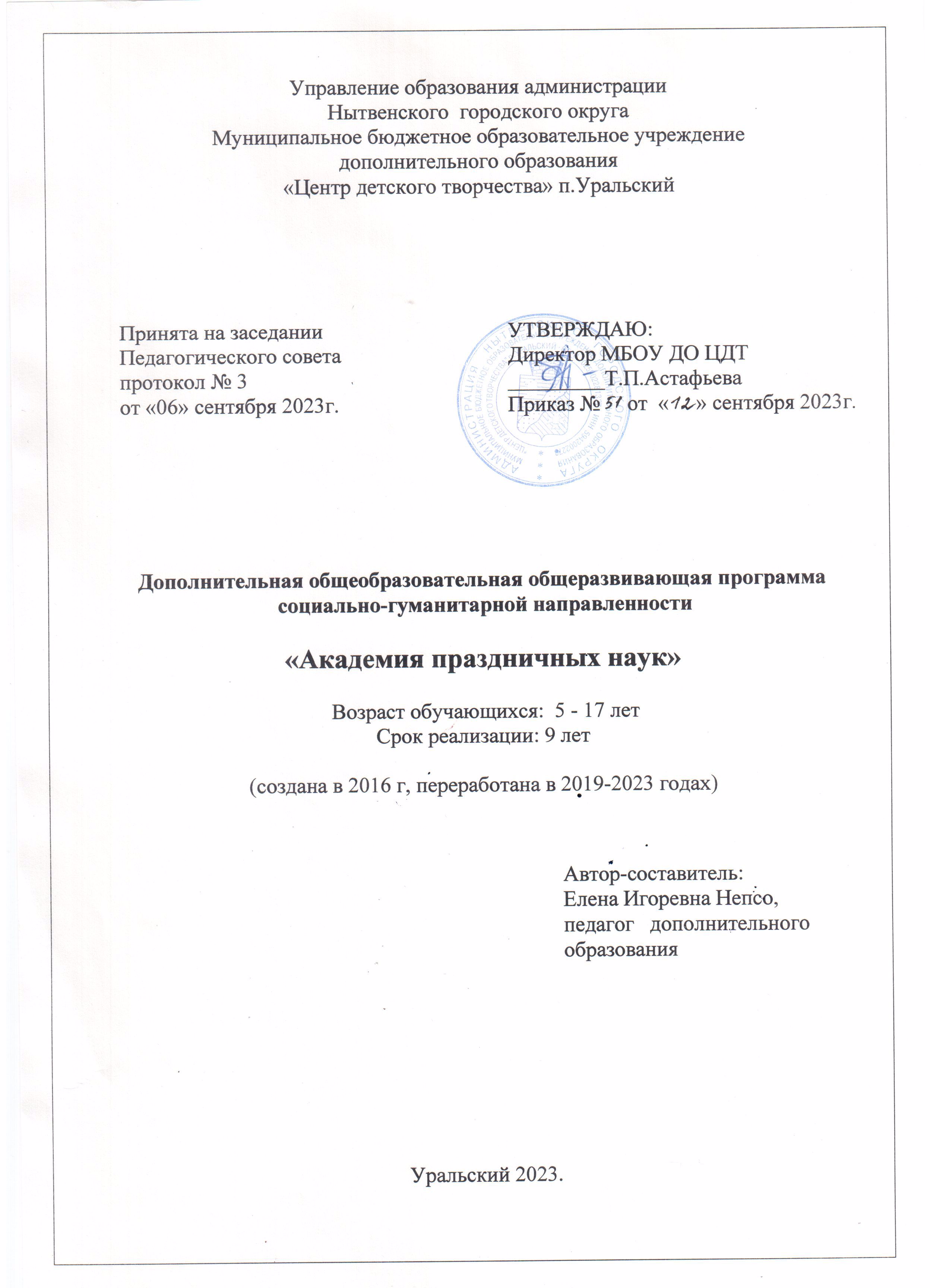 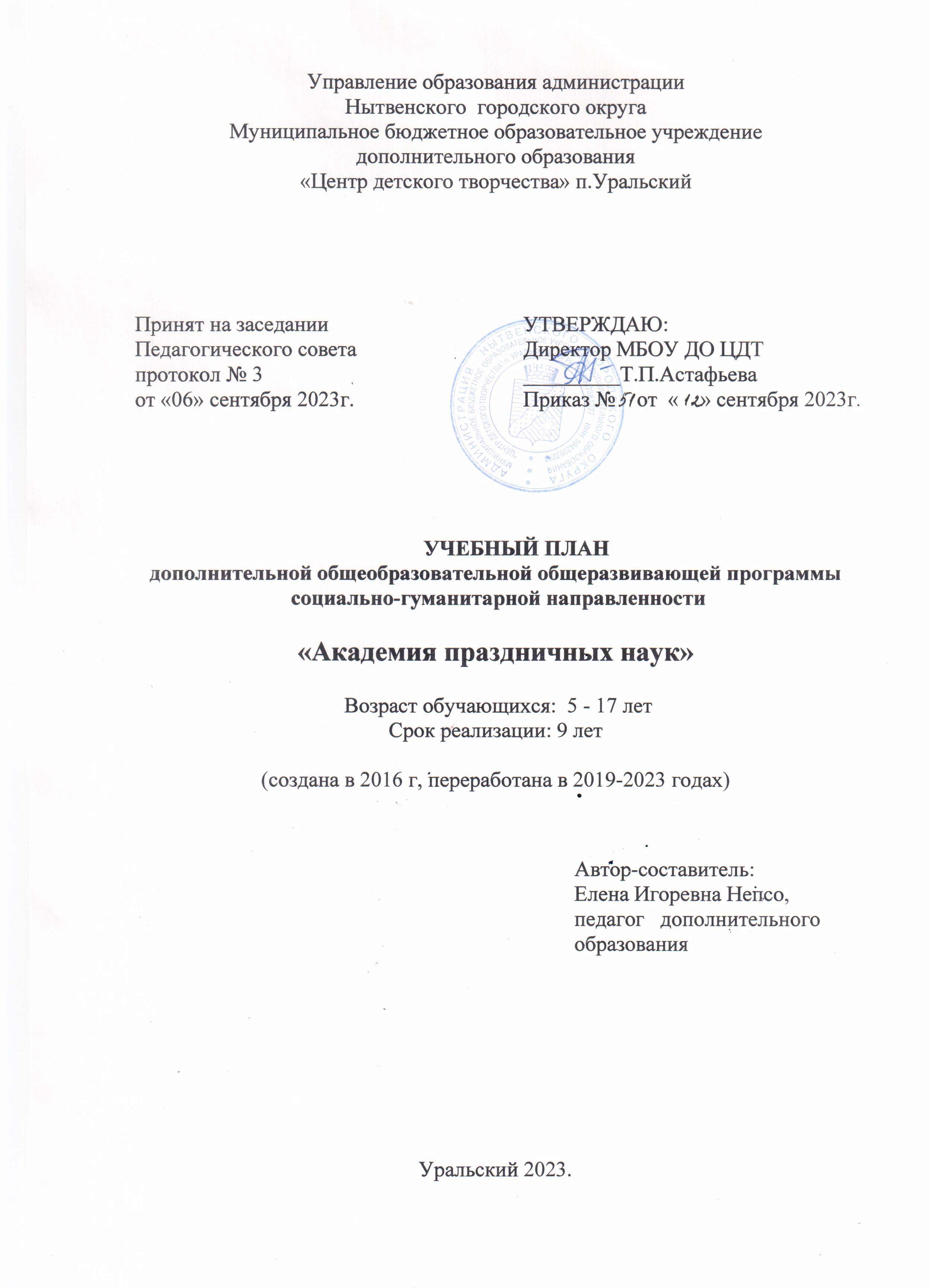  Комплекс основных характеристик дополнительной общеобразовательной общеразвивающей программы «Академия праздничных наук»Пояснительная записка      	Дополнительная общеобразовательная общеразвивающая программа социально-гуманитарной  направленности   "Академия праздничных наук" (далее Программа) по форме организации содержания и процесса педагогической деятельности является  интегрированной  программой,   так  как состоит из нескольких взаимосвязанных направлений деятельности. Программа создана в 2016 году педагогом по его собственному замыслу с учетом опыта, наработанных методик, видения проблем и путей ее решения на основе «Методических рекомендаций по проектированию дополнительных общеразвивающих программ (включая разноуровневые программы)» (письмо Минобрнауки России от 18.11.2015 года № 09-3242). 	  По степени авторства Программа  является модифицированной; была рецензирована заместителем директора, кандидатом педагогических наук Государственного автономного учреждения дополнительного профессионального образования «Институт развития  образования Пермского края»   Фаязовой Альфией Фаритовной   в 2016 году.  Программа переработана в 2019 году, ежегодно обновляется   в соответствии с «Порядком организации и осуществления образовательной деятельности по дополнительным общеобразовательным программам» (Приказ Министерства просвещения Российской федерации от 27 июля 2022 г. № 629 );  в 2020 году - в связи с изменением направленности – с социально-педагогической на социально-гуманитарную (Приказ Министерства просвещения РФ от 30 сентября 2020 г. N 533). Программа призвана обеспечить создание условий для творчества через многообразие форм   культурно-досуговой и социально значимой  деятельности.  Данный документ разработан в  соответствии с:-  Федеральным законом «Об образовании в РФ» от 29.12.2012 г. № 273-ФЗ;- Концепцией развития дополнительного образования детей до 2030 года, утвержденной распоряжением Правительства Российской Федерации от 31 марта 2022 г. № 678-р;- «Методическими рекомендациями по формированию механизмов обновления содержания, методов и технологий обучения в системе дополнительного образования детей, направленных на повышение качества дополнительного образования детей, в том числе включение компонентов, обеспечивающих формирование функциональной грамотности и компетентностей, связанных с эмоциональным, физическим, интеллектуальным, духовным развитием человека, значимых для вхождения Российской Федерации в число десяти ведущих стран мира по качеству общего образования, для реализации приоритетных направлений научно-технологического и культурного развития страны» Минпросвещения России от 29.09.2023г. №АБ-3935/06;-   Постановлением Главного государственного санитарного врача РФ от 28 сентября 2020 г., № 28  Об утверждении санитарных правил СП 2.4.3648-20 «Санитарно-эпидемиологические требования к организациям воспитания и обучения, отдыха и оздоровления детей и молодежи».        Согласно Закону № 273-ФЗ «Об образовании в РФ», Программа    реализовывается в формате сетевого взаимодействия и направлена на формирование и развитие творческих способностей обучающихся, удовлетворение их индивидуальных потребностей в творческом развитии, выявление, развитие и поддержку талантливых обучающихся, их социализацию и адаптацию в обществе, а также обеспечение духовно-нравственного воспитания учащихся. Воспитание обучающихся при освоении ими   Программы   осуществляется на основе «Программы воспитания учреждения» и календарного плана воспитательной работы в соответствии со ст. 12.1. Федерального закона № 273 «Об образовании в Российской Федерации», внесенной Федеральным законом № 304-ФЗ от 31.07.2020. Педагоги, участвующие в реализации Программы, соответствуют требованиям профессионального стандарта «Педагог дополнительного образования детей и взрослых», утвержденного приказом Министерства труда и социальной защиты РФ от 22.09.2021 № 652н.    	Актуальность Программы обусловлена формированием эффективной системы выявления, поддержки и развития способностей у детей и молодежи, основанной на принципах справедливости, всеобщности и направленной на личностное развитие, самоопределение и профессиональную ориентацию всех обучающихся.          Последние годы молодое поколение мало интересуется традиционной формой досуга. Благодаря "Пушкинской карте" - уникальной программе популяризации культурных мероприятий среди молодежи, и, чтобы они могли за счет государства ходить в кино, на выставки, посещать театры и концерты, подростки конечно могут организовать свой досуг, но только с 14 лет.   В связи с высоким  технологическим  развитием общества (Интернет, сотовые телефоны, компьютеры) и  широкой доступностью новых информационных ресурсов,  новое поколение  предпочитает  живому общению  виртуальное. Поэтому вопросы организации культурного  досуга очень актуальны сегодня.  Одной из важных задач педагога является создание условий для  заинтересованности детей и подростков в дополнительном образовании.  Поскольку традиции, стиль и методы работы организаций дополнительного образования максимально учитывают условия социума,  в сравнении со школой, здесь более эффективно внедряются социально-педагогические модели воспитания.  Обучающиеся получают  широкие возможности для социализации личности, развития коммуникативных, интеллектуальных,  творческих  способностей и лидерских качеств через разные формы досуга.    	Досуг – это совокупность различных видов деятельности, осуществляемых в свободное время, в результате которых  происходит развитие личностных качеств человека, удовлетворяются его духовные, физические и другие социально значимые  потребности. Досуг – это школа поддержки, одобрения и ободрения любого ребенка; это та часть свободного времени, которая основана на принципах добровольности, интереса, комфорта и духовного удовлетворения. Досуг – это отдых, развлечения, самообразование, творчество.   	  Одним  из видов досуговой деятельности  является праздник. Праздник - не просто мероприятие, на котором ребенок получает возможность отдохнуть и получить положительные эмоции, но это и участие в подготовке к нему, что позволяет воспитывать в нем   ответственность, развивает лидерские качества, учит общению.   Во время организации праздника каждый обучающийся получает возможность показать свои таланты, умения, подчеркнуть свою индивидуальность. Отсюда и название Программы - "Академия праздничных наук".     	Новизна  Программы заключается в использовании перспективных методов и технологий обучения. Учитываются следующие основные направления обновления образовательных технологий: активизация образовательной деятельности обучающихся, когда преобладающая роль отводится практико-ориентированным методам, стимулирующим инициативу и самостоятельность обучающихся, переход от монологических форм общения участников образовательных отношений, включение обучающихся в образовательные программы в качестве помощника педагога, консультанта, наставника, для младших обучающихся и сверстников. Применяются интерактивные технологии и методики в воспитательно-образовательном процессе,    личностно-ориентированный подход, игровые технологии, проектирования и технологий  коллективно-творческого дела,  технологий группового (социального) действия и событийной педагогики (смартмобы, флешмобы, форумы, форсайты и т.д).   Содержание и материал Программы  организованы по принципу дифференциации в соответствии со следующими уровнями сложности:  1. «Стартовый уровень». Предполагает использование и реализацию общедоступных и универсальных форм организации материала, минимальную сложность предполагаемого для освоения содержания Программы.  На этом уровне обучающиеся  5-10 лет знакомятся с историей праздников, народным календарем, устными жанрами фольклора, русскими народными играми, принимают участие в социально значимых мероприятиях Центра детского творчества.2. «Базовый уровень». Предполагает использование и реализацию таких форм организации мероприятий, которые допускают освоение специализированных  знаний и умений в рамках содержательно-тематического направления Программы.  Обучающиеся 11-14 лет получают возможность научиться организовывать  и проводить   массовые,   культурно - досуговые  и социально значимые мероприятия по принципу «от простого к сложному». Они   учатся правильно говорить, двигаться,  приобретают   знания и умения  по актерскому мастерству, сценическому движению, сценографии, знакомятся с кукольным театром, навыкам  публичного выступления, ораторскому искусству, основам  сценарного мастерства и организаторского дела,  вокально-хоровому пению.3. «Продвинутый уровень». Предполагает использование форм организации мероприятий, обеспечивающих доступ к сложным разделам в рамках содержательно-тематического направления Программы. Обучающиеся 14-17 лет самостоятельно  готовят и проводят социально значимые мероприятия,  организуют  коллективно-творческие  дела, реализуют собственные творческие проекты. Принимают участие в фестивалях и конкурсах разного уровня. Получают  доступ  к околопрофессиональным  знаниям, определяются в выборе будущей  профессии. 	  Каждый из трех уровней  имеет универсальную доступность для детей с любым видом и типом психофизиологических возможностей, но с учетом особенностей здоровья детей, которые могут испытывать сложности при чтении, прослушивании и воспроизведении   музыкального материала  или совершении каких-либо манипуляций с предполагаемым им материалом.   Педагогическая  целесообразность  Программы   заключается в том, что по окончании обучения  ребята  приобретут не только теоретические знания, но и практические навыки  работы в  организации   разных видов  мероприятий. Они познакомятся с интерактивными формами образовательного процесса (игровыми технологиями, коллективно-творческим делом, проектированием), коммуникативными технологиями, основами менеджмента и  предметами культуры и искусства (режиссура, ораторское искусство, сценический имидж, сценография,  актерское мастерство, сценическое движение, вокально-хоровое пение  и многое другое). Обучающиеся  разовьют  организаторские и творческие способности,  деловые качества,  будут стремиться реализовать свои мотивы и интересы, ценностные ориентации.  Систематически будут посещать  мероприятия других учреждений, с пользой организовывать  свой досуг, стремиться к высоким достижениям.    	В процесс реализации Программы  предполагается социальное партнерство в рамках сотрудничества с основными субъектами, такими как: образовательные организации разного уровня,  общественные организации и благотворительные фонды, в частности: Санаторий-Профилакторий Уральский, МБУ «Дворец культуры и спорта», общество  инвалидов «Надежда», МБОУ СО школа п. Уральский, детский сад «Березка». Обучающиеся научатся доброжелательно общаться не только со сверстниками, но и с окружающими их людьми. Они  полноценно войдут в современное общество,  что поможет им адаптироваться в новых условиях и  занять достойное место в соответствии со своими интересами и стремлениями. Цель Программы:Создание условий для социализации личности, самовыражения и реализации творческого потенциала обучающихся, развития творческих и организаторских способностей средствами социально значимой и культурно-досуговой  деятельности.Задачи:Обучающие:-познакомить обучающихся  с историей праздников, народным календарем, устными жанрами фольклора, русскими народными играми;-обучить основам организации и проведению детских массовых мероприятий;-познакомить  с разными видами и формами  массовых и культурно-досуговых мероприятий;-обучить основам  вокально-хорового пения,  актерского мастерства, ораторского искусства, режиссерско-постановочной деятельности, сценическому движению.Воспитательные:- воспитывать культурно-эстетические нормы поведения;- формировать коммуникативность, лидерские качества и активную жизненную позицию;- формировать культуру здорового и безопасного образа жизни;- обеспечивать  духовно-нравственное, гражданско-патриотическое и трудовое воспитание обучающихся;- создавать  мотивацию для дальнейшего саморазвития и творчества.Развивающие: - развивать организаторские и творческие способности;- развивать познавательную активность в процессе творческой деятельности учащихся;- выявлять, развивать и поддерживать талантливых обучающихся; - развивать  духовно - нравственные качества личности.        Отличительной   особенностью Программы является создание условий для развития общей культуры обучающихся, раскрытия их творческой индивидуальности, гражданской позиции, развитие   интеллекта, кругозора, осуществлению метапредметных связей. Содержание Программы соответствует российским традициям, культурно-национальным особенностям Пермского края. Обучающимся прививаются принципы коллективизма, взаимоуважения, создаётся творческая атмосфера для самосовершенствования. Образовательный процесс   построен таким образом, что  каждый участник, в зависимости  от своих интересов  и способностей,  сможет  найти себе  дело по душе и реализовать собственные идеи. Следствием этого станет накопление детьми опыта  гражданского поведения, основ демократической культуры, самоценности личности, осознанного выбора профессии, получение квалифицированной помощи по различным аспектам социальной жизни, что повлияет на социальную адаптацию детей и подростков к изменяющимся условиям жизни, будет способствовать гражданскому становлению подрастающего поколения, что соответствует Закону № 273-ФЗ; гл.10, ст. 75, п. 1.Адресат Программы.     	Программа охватывает  широкий возрастной диапазон учащихся от 5 до 17 лет,  одной возрастной категории в объединении. Состав объединения постоянный, половая принадлежность – мальчики и девочки.Дети  5 - 10 лет обучаются на   «Стартовом   уровне» (три года)  Программы и занимаются в объединении  «Затейники». На этом этапе они знакомятся с основами праздничной культуры, делают первые шаги в концертно-творческой деятельности, учатся работать с кукольным театром.  Психолого-педагогические особенности данного возраста характеризуются  развитием любознательности и  самостоятельности в любой деятельности. Ребенок делает первые шаги в поисках своего интереса, ищет новые формы досуга.  Он  впитывает в себя моральные и нравственные ценности,   сильно подвержен внешнему влиянию.  В этом  возрасте дети  начинают переживать свою уникальность, осознают себя личностью. Они находят новые групповые формы активности, учатся умению приобретать друзей и находить общий язык с разными детьми.  Дети  стремятся    добиться успеха, это  основной  мотив деятельности ребенка в этом возрасте.Педагогу  важно увидеть  в ребенке все лучшее, что в нем есть, и дать импульс к совершенствованию через развитие творчества.  В этом возрасте для развития навыков общения, преодоления трудностей адаптации и тревожности  детям  необходимы различные формы творческой  коллективной работы,  в дальнейшем для развития  художественных способностей.   На этом уровне Программы  обучающиеся смогут попрактиковаться  в разных видах коллективной творческой деятельности и принять участие в  разных мероприятиях.    На мероприятиях ребенок получает возможность проявить инициативу, самостоятельность, а значит, обрести уверенность в себе, веру в свои способности; при этом развиваются такие положительные качества, как доброжелательность, взаимопомощь, доброта, симпатия, жизнерадостность.  Обучение проходит в игровой, развлекательной форме, что позволяет  закрепить  знания и  умения, полученные на занятиях. Обучающиеся  с 11 до 14 лет обучаются на  «Базовом  уровне» Программы (четыре года) и занимаются в объединении «Поколение». На этом этапе они знакомятся с особенностями  подготовки и проведения социально значимых и культурно-досуговых  мероприятий. Познают азы художественного  творчества (ораторское искусство, режиссерское и актерское  мастерство, вокально-хоровое исполнительство и др.) и социального творчества (коллективно-творческое дело, добровольчество, социальные пробы).  Подростки  15 - 17 лет обучаются на «Продвинутом  уровне» Программы (два года)  и занимаются в объединении «Кристалл». Ребята самостоятельно  готовят и проводят социально значимые мероприятия,  организуют  коллективно-творческие  дела, реализуют собственные творческие проекты. Принимают участие в фестивалях и конкурсах разного уровня.Психолого-педагогические особенности   возраста  от 11 до 17 лет характеризуются стремлением найти «себя», попробовать свои силы посредством участия в разнообразной  коллективной и индивидуальной творческой деятельности.  Это трудный юношеский период, период самоутверждения и проверки своих возможностей. Это переходный период от  детства к взрослости. Периоды активности зачастую сменяются периодами апатии, бессилия, расслабленности, они одновременно ищут уединения и проявляют активность в поиске групп общения. Общение – ведущий вид деятельности в юношеский период. Пытаясь выйти из-под взрослой опеки, подростки направляются туда, где ощущают свободу своего взрослеющего «Я». Такой средой могут стать занятия по данной Программе, специфика  которых обращена к индивидуальной, творческой и социальной активности обучающихся.Календарный учебный график.  Программа «Академия праздничных наук» рассчитана на 9 лет обучения.Учебный год начинается с 1 сентября, длится 36 недель, включая каникулярное время осенью и весной.Объем и срок освоения Программы.   «Стартовый уровень». 36 часов.1 год  обучения, дошкольники 6-7 лет, 1 ч. в неделю, 4 ч. в месяц, 36 ч.  в год, количество человек в группе – 13;       «Базовый уровень».  320 часов                                                    4  год обучения, возраст детей 10-11 лет, 2  ч. в неделю, 8 ч. в месяц, 72 ч. в год , количество человек в группе – 8;  5 год обучения, возраст детей  11-12  лет, 2 ч. в неделю, 8 ч. в месяц, 72 ч. в год, количество человек в группе – 7;  6 год обучения, возраст детей 12 -13 лет, 3  ч. в неделю, 12 ч. в месяц, 108 ч., количество человек в группе 7;     Краткосрочный  курс  «Пойте с нами». Возраст детей 11-14 лет, 2 ч. в неделю,  8 ч. в месяц, один курс рассчитан  на  4,5  месяца обучения. Продолжительность обучения  составляет  34  часа. В течение года производится набор  на два курса:1. Сентябрь – январь, 16 человек2. Январь – май, 16 человек       «Продвинутый уровень»  144 часа 9 год обучения, возраст детей 16-17 лет, 4  ч. в неделю, 16 ч. в месяц, 144 ч.   На полное освоение Программы требуется  500  академических часов.  Организационно-педагогические условия реализации Программы.Особенности набора обучающихся.   	Зачисление происходит на основании письменных заявлений, договоров с  родителями (законными представителями), а также заявок  в ИС «ЭПОС» (электронная Пермская образовательная система), в систему персонифицированного финансирования дополнительного образования детей Нытвенского городского округа.   	По рекомендации педагога, результатам собеседования, достижениям подростка и решению Методического совета,  обучающийся может быть зачислен на тот год обучения, которому соответствуют его знания и умения. По  окончанию каждого уровня программы не менее 80%  обучающихся переводятся на следующий уровень.Формы занятий:  групповые, подгрупповые, индивидуальные.Теоретическое обучение: беседа, лекция, рассказ, видеопоказ, работа с литературой.Практическое обучение:  экскурсия, обсуждение, репетиция, постановка, выступление, практикум, упражнение, тестирование,  практическая работа, написание сценария,  подготовка и проведение мероприятия. Интерактивные формы:  -Игровые: ролевая, деловая игра, викторина,  ситуационно-ролевая игра, игровое занятие, интеллектуально-познавательная игра. -Исследовательские: мозговой штурм, метод проектов, коллективно-творческое дело.-Дискуссионные: круглый стол, дискуссия, дебаты.-Тренинги: коммуникативные, социально-психологические.Режим занятий устанавливается в соответствии с «Санитарно-эпидемиологическими требованиями к организациям воспитания и обучения, отдыха и оздоровления детей и молодежи» по расписанию, утвержденному приказом директора МБОУ ДО «ЦДТ».  «Стартовый уровень» Первый, второй, третий   год обучения -  1-2 раза в неделю на каждую группу (подгруппу), по одному академическому часу (у дошкольников 35 минут, у школьников – 45 минут). Количество обучающихся в группе 10-12 человек.«Базовый уровень», «Продвинутый уровень» -  четвертый, пятый, шестой, седьмой, восьмой, девятый - два занятия в неделю  по 1-2 часа (перерыв между парой 10 минут). Количество обучающихся в группе 7 -10 человек.Ожидаемые результаты освоения Программы:«Стартовый уровень»Первый год обучения.Обучающиеся будут знать: (предметные результаты)- о   фольклоре и его жанрах;- некоторые календарно-обрядовые праздники;  - различать шумовые музыкальные инструменты (ложки, бубен, трещотки);- русские народные игры;- о внутреннем убранстве русского дома;- строение песни  (куплет, припев, фраза);- элементы хоровода.Обучающиеся будут уметь:- играть на шумовых музыкальных инструментах (ложках, бубне, трещотках); - принимать участие в календарно- обрядовых праздниках;- ясно выговаривать слова в песнях, петь выразительно, осмысленно;- выполнять основные элементы хоровода.   Второй  год обучения.Обучающиеся будут знать: - праздники  русского народа;- календарные праздники народов Прикамья;- методику проведения  несложной  русской народной игры;- особенности русских народных песен и их виды (лирические, протяжные, игровые,  плясовые);- основные особенности сценической  площадки, сценического  пространства.- основы кукольного театра.Обучающиеся будут уметь:- играть самостоятельно простые ритмические рисунки  на шумовых музыкальных инструментах;- проводить несложную  русскую народную игру среди обучающихся;- петь на одном дыхании, с хорошей дикцией;-обладать  при выступлении артистической смелостью и самостоятельностью;- выполнять разные  элементы  хоровода;- уметь играть куклами в кукольном театре;- выполнять упражнения по актерскому мастерству;- знать основы  кукольного театра.  Третий   год обучения.Обучающиеся будут знать:- что такое декорации и одежда сцены;- методику проведения подвижных игр;- о традиционной культуре народов России. (Народов севера, юга, европейской части России); - о культуре  и искусстве  народов  Пермского края; - игры  народов Прикамья;- особенности кукольного театра;- об особенностях  стилизованной  народной   песни.Обучающиеся будут уметь:- применять  основные  навыки   актерского мастерства  на сцене;- уметь двигаться под музыку, соблюдать культуру поведения на сцене;- выполнять музыкально-пространственные упражнения;- петь под несложную минусовую фонограмму;- управлять интонацией своего голоса, произносить текст внятно, с выражением;- выполнять  небольшие    творческие работы по актерскому мастерству.- уметь работать с кукольным театром  за ширмой.По окончанию обучения на "Стартовом уровне" обучающиеся смогут решить следующие жизненно-практические задачи (метапредметные результаты):- формировать  безопасную  среду  на занятиях и во время проведения мероприятий;- преодолевать  страх выступления;- принимать участие в эпизодах мероприятий Центра детского творчества;- вносить предложения в творческий процесс;- решать общие задачи, нести ответственность за порученное дело.Обучающиеся способны проявить следующие отношения (личностные результаты):- проявлять    взаимоуважение и сотрудничество  в коллективе;- продуктивно взаимодействовать с членами   коллектива;- адекватно оценивать свою работу и работу членов коллектива;- проявлять инициативу и самостоятельность в творческой коллективной работе, быть дисциплинированным;- полностью адаптироваться в коллективе. «Базовый  уровень»Четвертый     год обучения.Обучающиеся будут знать:-основные элементы сценического имиджа;- основные приемы работы с микрофонами; - основы  сценографии  и устройства  сцены; - правила знакомства с новой аудиторией;- виды коллективных  музыкальных  игр;- особенности и возможности певческого голоса;- правила поведения артиста  до выхода на сцену и во время мероприятия;- азбуку  музыкальных  движений;- основные  виды  шага, упражнения для головы, рук, корпуса, ног и прыжки;- ключевые упражнения   по актёрскому  мастерству;    -основы чистоты интонирования, унисона.Обучающиеся будут уметь:- делать упражнения дыхательной гимнастики;- готовиться к публичным выступлениям;- уметь рассчитывать время выступления;- петь  чистым по качеству звуком, легко, мягко, непринужденно;- выполнять простые танцевальные движения;-говорить  на одном дыхании длинные  фразы;-применять навыки актерского мастерства.  Пятый      год обучения.Обучающиеся будут знать:-общую характеристику  деятельности организатора;-основы  искусства  публичного выступления;-правила поведения на сцене;-особенности сценического имиджа;-технические  возможности  в работе с микрофонами;-основы музыкального  оформления мероприятий;-виды и формы современного досуга;- основные элементы  эстрадного танца;- основные свойства певческого голоса: звонкость, полётность, вибрато, ровность, разборчивость.Обучающиеся будут уметь:-публично  выступать перед аудиторией;-проводить игры на сплочение коллектива, выявление лидера;-работать с микрофонами;-оформлять сцену к мероприятиям;-выполнять  элементы эстрадного танца;-работать над ролью;-петь под фонограмму «минус»;-иметь навыки концертной деятельности;-владеть приемами певческого дыхания, пользоваться мягкой атакой, петь естественным звуком, сохраняя индивидуальность тембра;-координировать движения с музыкой.   Шестой       год обученияОбучающиеся будут знать:-основы организаторской деятельности в подготовке и проведении мероприятий;-основы сценарного мастерства;-виды игровых программ, их особенности и характеристики, алгоритм подготовки и проведения игровой программы;-основы вокально-хорового двухголосного пения, бэк-вокала, чистого интонирования;- танцевальные шаги, прыжки, повороты,  танцевальные  рисунки;- способы озвучивания мероприятия, основные этапы работы звукооператора.Обучающиеся будут уметь:-подготовить и провести простейшую игровую программу;-петь двухголосные  несложные  и усложненные одноголосные вокальные произведения;-применять  и импровизировать танцевальные шаги и рисунки;-написать несложный сценарий игровой программы; -правильно интонировать, работать над звукообразованием, звуковедением, дикцией, дыханием, ансамблевым звучанием,  ритмом.Седьмой   год обучения.Обучающиеся будут знать:- основные  формы детских массовых мероприятий;-приемы сценического  имиджа;  - методику  подготовки и  проведения  мероприятий; - знать понятие  коллективно-творческого дела и этапы его подготовки.Обучающиеся будут уметь:-отрабатывать игровые моменты по этапам  мероприятия;-применять  практические  навыки  работы с микрофоном;  -исполнять двухголосные вокально-хоровые произведения с использованием      танцевальных     движений;- применять навыки  общения с аудиторией при выступлении. По окончанию обучения на "Базовом  уровне" обучающиеся смогут решить  следующие  жизненно-практические задачи (метапредметные результаты):-организовывать  и проводить  культурно-досуговые мероприятия для обучающихся Центра детского творчества;-активно участвовать в творческой  и пропагандистской деятельности, добровольческом движении; -принимать участие в районных и краевых фестивалях и конкурсах.Обучающиеся способны проявить следующие отношения (личностные результаты):- быть организованными и оказывать помощь членам коллектива;- иметь культуру взаимоотношений с окружающими людьми;- обладать  организаторскими качествами;- быть активными, инициативными, настойчивыми в достижении поставленных целей.«Продвинутый   уровень»Восьмой    год обучения.Обучающиеся будут знать:-особенности  подготовки и проведения  культурно-массовых мероприятий и режиссерско-постановочную  работу;-основы проектной деятельности;-в вокально-хоровом пении понятие -  a’cappella и особенности исполнения;-основные требования к   организаторам   культмассовых мероприятий;-особенности изготовления реквизита  и оформление мероприятий;-виды, средства рекламы и ее характеристику;-основы  ораторского  искусства. Стили ораторской речи.Обучающиеся будут уметь:- петь под фонограмму с различным аккомпанементом;- владеть исполнительским мастерством, исполнять двухголосные и трехголосные произведения в народной и эстрадной манере исполнения;- исполнять  сложные танцевальные рисунки;- составлять мини проекты;- изготавливать реквизит и оформлять сцену к мероприятиям; - составлять рекламные листовки.   Девятый    год обучения.Обучающиеся будут знать:-особенности  подготовки коллективно- творческого  дела;- этапы проектной деятельности;- особенности ритмических  рисунков  джаза  («блюз», "регтайм")  и манеру джазового  исполнения;- совершенствовать навыки актерского мастерства, ораторского искусства; сценической речи, сценического движения. Обучающиеся будут уметь:- самостоятельно  подготовить  и провести  новогоднее  театрализованное  представление в рамках коллективно-творческого дела;- написать и реализовать  проект на патриотическую тему;- петь в джазовой манере (блюз, регтайм) с разными ритмическим рисунками и использованием  "вокализа";- совершенствовать навыки вокального исполнительства в двухголосных и трехголосных произведениях;- проводить  ситуационные  и  ролевые игры на  развитие лидерских качеств;- проводить игровые программы для детей;- владеть элементами народного и эстрадного танца.По окончанию обучения на "Продвинутом  уровне" обучающиеся смогут решить  следующие  жизненно-практические задачи:- организовывать  и проводить  социально-значимые мероприятия для обучающихся Центра детского творчества; - принимать участие во  всероссийских и международных  фестивалях и конкурсах;- уметь работать с разной  аудиторией на мероприятиях (младший школьный возраст, подростки, молодежь, ветераны); -  самоопределиться в  будущей профессии; - успешно социализироваться  и адаптироваться   в социокультурном пространстве. Обучающиеся способны проявить следующие  компетентности и метапредметные связи:- обладать высокими организаторскими и лидерскими качествами, быть целеустремленными, уметь работать в коллективе и индивидуально;- быть коммуникативными, уметь преодолевать  трудности, находить выход из затруднительных ситуаций;- быть способными принимать решение, управлять своими эмоциями и чувствами, брать ответственность на себя;- развивать  социальные компетенции  (самоконтроль, самоорганизацию, самостоятельность).                 Формы подведения итогов реализации Программы    В качестве основополагающего подхода к оценке результативности реализации дополнительной общеобразовательной общеразвивающей  программы «Академия праздничных наук»  является мониторинг, включающий отслеживание динамики личностного развития, уровня освоения предметной области и степени освоения основных общеучебных компетенций.   Мониторинг проводится три раза в год:  октябрь (предварительный),  январь (промежуточный), май (итоговый).  Оцениваются следующие показатели:1. Теоретическая подготовка по основным разделам учебно-тематического плана, знание программных требований. 2. Практическая подготовка  (творческие навыки, практические умения). 3. Общеучебные умения и навыки (коммуникативные, организаторские);4. Организационно-волевые качества (способность  выдерживать известные нагрузки, преодолевать трудности в течение определенного времени. Умение контролировать свои поступки).5.Ориентационные качества (интерес к занятиям и самоконтроль. Способность оценивать свои   достижения, осознавать участие в освоении  Программы). 6. Поведенческие качества (отслеживают конфликтность и сотрудничество. Способность обучающегося  найти выход из возникающих конфликтных ситуаций, умение сотрудничать в группах и подгруппах, принимать решение, слушать собеседника, делать правильные выводы, приступать к реализации творческого проекта).Степень выраженности оцениваемых показателей оценивается по определенным критериям и по уровням (низкий, средний, высокий). Используются методы диагностики: наблюдение, анкетирование, тестирование, опрос, собеседование, контрольные задания.Формы подведения итогов: - мероприятия  и  их рефлексия;- участие  в фестивалях, конкурсах разного уровня;- проектная деятельность;- коллективно-творческое дело;- спектакль.   Результатом эффективности Программы и успешной деятельности обучающихся  является стабильная посещаемость  учебных занятий, взаимоуважение в коллективе, проведение культурно-досуговых и социально значимых   мероприятий самими обучающимися  и пропаганда здорового образа жизни.  По окончании обучения обучающиеся будут владеть следующими компетенциями: Предметные  компетенции:- владение эффективными способами организации свободного времени;- знание форм и методов организации и проведения социально значимых и культурно-досуговых мероприятий;- владение разными  видами  художественного  искусства: вокально-хоровое исполнительство,  режиссерско-постановочная деятельность, музыкально-ритмическое оформление мероприятий;- владение  основами  организаторской культуры;- умение самостоятельно искать, анализировать и отбирать необходимую информацию, организовать, преобразовать, сохранять и передавать её;- формирование и развитие творческих способностей. Ключевые  компетенции:- приобщение  к здоровому образу жизни;- знание основ безопасной жизнедеятельности;- владение способами взаимодействия с окружающим людьми, навыками работы в группе,   различными социальными ролями в коллективе; - формирование   профессионального   самоопределения   обучающихся; - приобщение  обучающихся к общекультурным ценностям и нормам; - владение навыками социальной  адаптации и активности;- способность к использованию и применению информационных и технических ресурсов;- развитие креативных  способностей т.е. способности мыслить нестандартно и добиваться решения задач при выполнении деятельности наиболее эффективными способами, наличие собственного видения проблем, способность к разработке, оформлению, презентации и реализации собственных творческих идей.- развитие  аналитических способностей: планирование и проектирование собственной деятельности, социального опыта выполнения деятельности, видения противоречий и недостатков, способов их преодоления, умения анализировать свою жизнь и деятельность.Методическое обеспечение  Программы:Для успешной реализации дополнительной общеразвивающей программы «Академия праздничных наук» необходимо своевременное использование всех имеющихся средств  Организации: материальных (хозяйственных), методических (интеллектуальных) и организационных.Сведения о помещении. Занятия проводятся в  учебном  кабинете  № 9, общей площадью   .,  мероприятия  - в  зрительном зале.Перечень  оборудования: столы, стулья,   музыкальный центр, колонки, микрофоны.Перечень технических средств: компьютер, принтер, медиа-проектор, экран, клавишный синтезатор, баян, сеть Интернет.Перечень материалов: реквизит для игр,  костюмы, театральный и сценический реквизит, раздаточный и наглядный материал. Литература:  газеты,  журналы, сценарии, методические пособия.Учебный комплект для обучающихся: тетрадь, карандаш, ручка, нотная тетрадь.Требования к специальной одежде: спортивная форма для занятий сценическим движением.Формы подведения итогов по каждой теме или разделу, педагогический инструментарий оценки эффективности Программы.Список литературы для педагогов: Приказ Минпросвещения России   от 27 июля 2022 г. № 629.   «Об утверждении Порядка организации и осуществления образовательной деятельности по дополнительным общеобразовательным программам». 2. Концепция развития дополнительного образования детей до 2030 года, (Распоряжение Правительства Российской Федерации от 31 марта 2022 г. № 678-р)  3.Федеральный Закон от 29.12.2012 № 273-ФЗ «Об образовании В РФ».  4.  «Методические рекомендации по формированию механизмов обновления содержания, методов и технологий обучения в системе дополнительного образования детей, направленных на повышение качества дополнительного образования детей, в том числе включение компонентов, обеспечивающих формирование функциональной грамотности и компетентностей, связанных с эмоциональным, физическим, интеллектуальным, духовным развитием человека, значимых для вхождения Российской Федерации в число десяти ведущих стран мира по качеству общего образования, для реализации приоритетных направлений научно-технологического и культурного развития страны» от 29.09.2023г.5. Методические рекомендации по проектированию дополнительных общеобразовательных общеразвивающих программ»,   Письмо Министерства образования и науки Российской Федерации от 18.11. . № 09-3242.6.Афанасьев С., Каморин С. 300 творческих конкурсов.-  М. 2001.7.Алиев В.Г. Теория организации. -М. 2003.8.Барышникова Т. Азбука хореографии. - С-Пб., 1996 9.Багадуров В.А., Орлова Н.Д. Начальные приемы развития детского голоса. – М., 2007.10.Бесова М.А. Шутки, игры, песни соберут нас вместе. /Ярославль 2001.11. Бухвостова Л.В., Щекотихина С.А. Композиция и постановка танца.- Орел: ОГИИК, 2001.12.Воловик А.Ф., Воловик В.А. Педагогика досуга. - М.1998.13. Введенская Л. Павлова Л. «Культура и искусство речи: современная риторика».-Феникс, Ростов-на-Дону, 1995.14. Вопросы вокальной педагогики. – М., 1997.15.Жарова А.В. Учить самостоятельности./М.,2005.16. Данилков А.А.  Игры на каждый день: Пособие для организаторов развивающего досуга.- Новосибирск: Сиб. унив. изд-во, 2004.17. Лобачева С.И., Щиголь К.В.  Календарь школьных праздников. – М.: 5 за знания, 2006.18. Кох И.Э. Основы сценического движения.  - Л.1976.19. Митрохина Л.В. Основы актерского мастерства в хореографии.- Орел: ОГИИК, 2001.20. Нещерет Л.Г. Воспитание и развитие личности в социуме.- Н.Новгород 2000.21.Никитина А.Б. Театр, где играют дети: Учебно-методическое пособие для руководителей детских театральных коллективов.- – М.: ВЛАДОС, 2001.22. Тимофеев О. Рецепты веселой вечеринки.-  Ярославль 2002г.23. Чудакова Н.В. Праздники для детей и взрослых.-  М. 1997.24. Шмаков С.А. Уроки детского досуга. - М. 1993.Список литературы   для обучающихся:1.Агапова И.А., Давыдова М.А. -Школьный театр. Создание, организация работы, пьесы для постановок: 5-11 классы. – М. ВАКО, 2006.2. Алтарёва С.Г «Календарные, фольклорные и тематические праздники: 1-4 классы», - М.: ВАКО,2006. 3.Барышникова Т «Азбука хореографии». -Айрис пресс «Рольф»Москва  1999г.4.Безымянная О. Школьный театр. – М.: Рольф, 2001.5.Ворошилова О.В. «Русские фольклорные традиции: внеклассные мероприятия с младшими школьниками», - Волгоград: Учитель, 2007.6.  Григорьев В.Ю. «Исполнитель и эстрада». - Классика-ХХ1, 2006.7.Давыдова А.В. Сценарии выпускных вечеров, капустников, КВНов. – М.: ВАКО,2006. 8. Давыдова М.А., Агапова И.А. Праздник в школе: Сценарии, конкурсы, викторины: Для учащихся 1-5 классов. – 2-е изд., испр. – М.: Рольф, 2001. 9.Давыдова М.А., Агапова И.А. Праздник в школе: Игры, турниры, сценарии: Для учащихся 6-11 классов. – М.: Рольф, 2001.10. Давыдова М.А., Агапова И.А. Праздник в школе: Выпускные балы, конкурсы: Для учащихся 8-11 классов. – М. Рольф, 2000.      11. Давыдова М.А., Агапова И.А. Праздник в семье. – М.: Рольф, 2000 12. Енукидзе Н.И. «Популярные музыкальные жанры из серии «Уникум».- М., «Классика», 2002. 13. Исаева И. «Эстрадное пение. Экспресс-курс развития вокальных способностей».- АСТ, «Астрель», 2007.14. Игры на каждый день: Пособие для организаторов развивающего досуга.-Авт.-сост. 15. Куфтина О.В «Русские фольклорные традиции: занятия и мероприятия в 5-11 классах, занимательные материалы», - Волгоград: Учитель, 2009.16. Пашнина В.М «А у нас – перепляс!», - Ярославль: Академия развития, 2005. 17.Пашнина В.М. «Жили-были, хоровод водили», - Ярославль: Академия развития, 2007.18.Погорельский Ю.М. Сценарии детских музыкальных представлений. – СПб.: Издательский дом «Литера», 2001.19.«Сборник игр, тестов, и упражнений по созданию системы отношений в коллективе», Молодежная общественная организация «ЮВЕНТА», г. Челябинск, 2000г.              20. Шмаков С.А. Её величество игра. – М.: Магистр, 1992.П Л А Нвоспитательной работы  объединения «Затейники», на 2023-2024 учебный годсоциально – гуманитарной направленности, стартовый уровень     2-й год обучения, педагог Елена Игоревна НепсоП Л А Нвоспитательной работы  объединения «Затейники», на 2023-2024 учебный годсоциально – гуманитарной направленности, базовый  уровень     4-й,5-й, 6-й  год обучения, педагог Елена Игоревна НепсоП Л А Нвоспитательной работы  объединения «Кристалл», на 2023-2024 учебный годсоциально – гуманитарной направленности,продвинутый   уровень          9-й год обучения, педагог Елена Игоревна НепсоМуниципальное бюджетное образовательное учреждениедополнительного образования «Центр детского творчества» п.УральскийКраткосрочный  курс«Пойте с нами»Ознакомительный уровень по дополнительной общеобразовательной общеразвивающей программе «Академия праздничных наук»Срок реализации 34 часа          Направленность: социально-гуманитарная                                                                   Возраст обучающихся: 12-15 лет                                                                              Автор: Елена Игоревна Непсо, педагог                                                                              дополнительного  образования, высшей                                                              квалификационной категориип. Уральский, .   Актуальность. Хоровое пение существует в России издавна, оно присуще человеку, как часть жизни. Правомерно говорить о хоровом пении, как о русской национальной традиции. Люди пели за работой – когда сеяли и убирали урожай, шили и вязали. Пели за столом, в моменты отдыха и в праздник, во время богослужения и в походе. Пела вся Россия. В Советский период  пение  сплачивало людей, а при фабриках и заводах всегда были народные и академические хоры, которые ежегодно выступали на смотрах художественной самодеятельности.  Русское хоровое пение   являлось неотъемлемой частью жизни народа, в нём воплощены черты народного характера, психологии, быта, страницы истории, в которой лежит особая, возвышенная сторона жизни общества.В последние годы,  благодаря политике государства, хоровое исполнительство активно возрождается. Это подтверждается телевизионными проектами, различными фестивалями и конкурсами. В образовательных и культурно-досуговых учреждениях все активнее проводятся конкурсные мероприятия, а в школах классные руководители создают временные коллективы.  Разработка  краткосрочного курса «Пойте  с нами» является своевременной так, как дает возможность всем желающим, познакомиться с основами хорового пения, заложить навыки вокального интонирования, подготовить творческий номер для выступления.  Данный курс является еще и стартовой площадкой  для прослушивания, отбора наиболее одаренных, талантливых  детей в творческие коллективы «Поколение» и «Кристалл»,  для дальнейшего обучения по дополнительной общеобразовательной общеразвивающей программе «Академия праздничных наук». Цель: создание детского хорового коллектива,  с целью развития и трансляции традиций вокального творчества в организованных формах современного сценического исполнительства. Задачи:Расширить круг партнеров среди образовательных учреждений, активно участвующих в решении проблем дополнительного образования детей и подростков;Познакомить с основными правильного хорового исполнительства, сформировать необходимые навыки коллективного музицирования на основе традиций хорового пения;Создать условия для творческого самовыражения и развития индивидуальных способностей детей;Познакомить с правилами гигиены и охраны  певческого голоса, его возможностями и индивидуальными особенностями;Воспитывать потребность и любовь к вокально-хоровому  исполнительству через творческие выступления.  Срок реализации, продолжительность образовательного процессаКурс  рассчитан  на  4,5  месяца обучения.Общая продолжительность обучения составляет  34  часа.В течение года производится набор  в два  хоровой коллектива:1. Сентябрь – январь.2. Январь - майРежим занятийЕженедельно проводится 2 занятия, по 1 академическому часу. Принимаются все желающие, не имеющие противопоказания по состоянию здоровья. Занятия предполагают групповую форму обучения. Каждое занятие включает:Теоретическая часть. Знакомство с первоначальными основами пения. Правила гигиены и охраны  певческого голоса, его возможности и индивидуальные особенности. 10 минут.Распевание – 5 - 7 минут;Музыкальные движения – 5 минут;Работа над репертуаром – 25 минут.Возраст обучающихся: от 12 до 15 лет.Количество обучающихся в одной  группе: 16 человекМесто проведения:  МБОУ ДО «Центр детского творчества» п. Уральский, кабинет № 9.Ожидаемые результаты: К концу обучения дети будут ярко, выразительно, осмысленно  исполнять 2-3 произведения в рамках классных и школьных концертов. Знать первоначальные основы пения (тянуть звук, петь плавно без напряжения, соблюдать певческую установку, пользоваться певческим дыханием, отчетливо произносить слова в пении,  откликаться на дирижерский жест, выполнять простые танцевальные движения во время пения). Познакомятся с первоначальными знаниями о голосе, его гигиене, о хоре и хоровом исполнительстве.Формы проведения итогов реализации курса: Для отслеживания динамики освоения краткосрочных образовательных курсов осуществляется итоговая диагностика (мониторинг) в январе (1-я группа) и мае (2-я группа). Текущий контроль осуществляется в процессе проведения каждого учебного занятия и направлен на закрепление теоретического материала по изучаемой теме и на формирование практических умений.Учебно-тематический план и содержание программыУчебно-тематический планна 2023-2024 уч. годдополнительной общеразвивающей  программы «Академия праздничных наук» социально-гуманитарной  направленности.Стартовый уровень: объединение «Затейники»  Второй   год обучения 1 час в неделю,  4 часа  в месяц, 36  часов  в годКалендарно - тематический план    на 2023-2024 уч. годдополнительной общеразвивающей  программы    «Академия праздничных наук»Стартовый   уровень: объединение «Затейники», социально-гуманитарной  направленности2-й год обучения, 1  час в неделю,  4 часа в месяц,  36  часа  в год                         Содержание  дополнительной общеразвивающей  программы «Академия праздничных наук»Второго  года обучения.1.  Введение. Организационные вопросы. Обсуждение плана  коллектива на год.  Повторение правил   по  технике безопасности и пожарной безопасности.  Беседа на тему: «Как я провёл(а) лето». Диагностика. Повторение пройденного материала.2. Народный календарь.   Беседы о праздниках  русского народа, их особенностях, обычаях и традициях. 3.Календарные праздники народов Прикамья. Знакомство с календарными праздниками татар, башкир, коми-пермяков. Сходства и различия с русскими календарно-обрядовыми праздниками.  Практическая часть: Проведение викторины "Что за праздник на дворе".4. Русские народные игры.  Беседа "Как провести игру".Разучивание подвижных  игр «А мы просо сеяли», «Орехи», «Башмачник», «Воробей», «Ласточки», «Заря-зарница», «Ерыкалище», «Скакалка», «Баба-Яга», «Кораблики», «Ручеек», «Верба-вербочка», "Золотые ворота" и др.  Практическая часть: Практикум "Проведи игру сам".5.  В хороводе были мы.   Разучивание  хороводной песни, работа над дикцией, интонированием, ритмом и хоровым звучанием. Разучивание элементов хоровода "Змейка", "Плетень", "Стороны на стороны", "Круг", "Вьюнок", "Клин". Практическая часть: Хороводный шаг. Отработка движений хоровода, показ.6. Музыкальные шумовые инструменты русского народа. Беседа "Оркестр музыкальных шумовых инструментов". Практическая часть: Практическая работа с шумовыми инструментами под разные мелодии. Стройное звучание, ритмический рисунок.  Игра на ложках, трещотках, бубне, рубеле.7.  Русская народная песня.  Разучивание лирических, протяжных песен Разучивание игровые  и плясовых песен Работа над интонированием, звукообразованием, дикцией, дыханием разводка номеров.  Практическая часть: Участие в концертах. 8. Сценография, устройство сцены.  Беседа "Сценическая площадка, сценическое пространство, одежда сцены". Экскурсия по сцене.  Практическая часть: Практическая работа "Нарисуй сцену". 9. Инсценировка, актёрское мастерство.  Беседа "Что такое актерский тренинг" . Упражнение "Повтори" . Повторить мимику, движение, жесты, позу видео актеров.   Упражнение "Додумай". Работа над развитием фантазии,  придумать биографию  любого постороннего человека и рассказать, как можно интересней. Упражнение "Смена ролей".   Повторить фразу "Дорогие друзья, я не зря собрал(а) вас здесь!"  с  позиции: маленькой девочки (мальчика), ее мамы, бабушки (дедушки),  бизнесмена, артиста, президента. Практическая часть: Творческие задания. "Инсценировка пословиц". Показать пантомимой пословицы, изобразить живые и не живые предметы. Разучивание сценки. Работа над актерским мастерством, мимикой, жестами, артикуляцией, произношением, разводка номера. 10.  Виды театральных кукол и способы кукловождения. Куклы и кукловод. Роль. Актеры. Активизация познавательного интереса  к театру кукол. Изучение кукольных героев разных стран мира (внешний вид, характер, образ, строение куклы). России -  Петрушка, Англия – Панч, Италия – Пульчинелла,  Франция – Полишинель,  Германия – Гансвурст, и т.д. Просмотр презентации на тему: «Театральные куклы мира».«Кукла – выразительное средство спектакля». Отработка театральной терминологии. Первые навыки работы с куклой. Постановка мини спектакля.11. Итоговое мероприятие. Подготовка отчетного концерта для родителей,  разучивание сценария, репетиции,  выступление, рефлексия.12. Итоговое занятие. Подведение итогов за год. Диагностика.                                                                                     Тренинг. Тестирование по социальной адаптации. Тест "Наши увлечения и интересы".Учебно-тематический план на 2023 – 2024 уч. год дополнительной общеразвивающей  программы«Академия праздничных наук» социально-гуманитарной  направленности.Базовый уровень: объединение «Поколение»Четвертый   год обучения: 2   часа в неделю, 8 часов в месяц, 72  часа  в годКалендарно - тематический план  на 2023-2024 уч. год                  по дополнительной общеразвивающей  программе                                     «Академия праздничных наук»Базовый   уровень: объединение «Поколение»социально-гуманитарной  направленности4-й год обучения, 2  часа в неделю,  8  часов в месяц,  72  часа    в годСодержание  дополнительной общеразвивающей  программы  «Академия праздничных наук». Четвертого    года обучения.1.Введение. Тестирование. Инструктаж по технике безопасности. Рассказ о  правилах поведения в ЦДТ.  Экскурсия.  Знакомство  с расписанием и  обсуждение плана работы   на год. Практическая часть: Тестирование "Коммуникативные и организаторские способности".2.  Интеллектуальные игры "Я - артист". Упражнения на творческие способности, игровой тренинг. Изобразить разные виды животных  с помощью пантомимы, спеть  знакомую  песню от заданной ноты, прочитать стихотворение в заданном настроении (весело, грустно, смешно, серьезно) Диагностика знаний и умений в сфере досуга.  Ответ на вопросы. Что такое концерт, дискотека,  вечер отдыха, спектакль?Практическая часть: Конкурс ведущих «Самопрезентация».  Участники показывают свои способности в разных жанрах творческой деятельности: ИЗО, ДПИ, вокал, хореография, актерское мастерство.3. Сценический имидж.  Беседа "Знакомство с понятием «сценический имидж».  Практическая часть: Упражнения на приёмы  его создания, правила поведение на сцене, общение со зрителем, одежда, образ. Упражнение  "Правило пяти секунд". Ведущий на сцене начинает говорить не сразу, а через 5-7 сек.,  что позволяет зрителю настроиться. "Внешняя гармония" -  соответствие образа героя к образу одежды, речи, манеры поведения. "ППП" - начинать диалог со зрителем  "поздороваться, поблагодарить,  познакомиться". "Правило улыбки" - быть дружелюбным, больше улыбаться, расположить к себе слушателей. "Бермудский треугольник" - положение рук. Руки -  помощники общения,  не должны опускаться ниже пояса.  4. Приемы работы с микрофонами. Знакомство с техническим устройством –  стационарный проводной микрофон.  Практическая часть: Практические упражнения по работе с микрофоном индивидуальная работа с обучающимися по формированию технических умений и навыков работы с микрофоном (положение в руке, направление, приближение и удаление),5.  Сценография и устройство сцены. Видеоэкскурсия "Сцена и ее устройство". Рассказ об основных элементах сцены. Арьерсцена. Задняя часть сцены, служащая резервным помещеньем для хранения декораций.
Колосники. Верхняя часть, расположенная над планшетом сцены. Основной элемент колосников настил брусьев, смонтированных на соответствующем расстоянии друг от друга. Такое их положение позволяет осуществлять подъем или спуск декораций и других элементов идущего спектакля. Над и под колосниками устанавливаются блоки для двигающихся тросов, осветительные приборы и все, что необходимо упрятать от глаз зрителей.
Авансцена. Часть сцены, несколько выдвинутая в зрительный зал. В драматических театрах служит местом действия для небольших сцен перед закрытым занавесом. 
«Карман». Удобные служебные помещения по обеим сторонам сценической коробки, где  могут храниться элементы сценического оформления спектаклей. 
Кулисы. Часть «одежды сцены». Расположены по бокам сценической коробки, параллельно,  ограничивают сценическое  пространство, маскируют стоящую по бокам сцены декорацию, прикрывают боковые пространства сцены, скрывая техническое оборудование, осветительную аппаратуру и артистов готовых к выходу. Кулисы делают невидимым то, что за ними.
Зеркало сцены. Прием в архитектурном портале, отделяющем сценическую коробку от зрительного зала.
Декорация. Оформление сцены для мероприятия или спектакля.
Одежда сцены. Обрамление сценической коробки, состоящие из кулис, падуг, задника. 
Падуга. Полоса ткани такого же цвета, что и кулисы, подвешенная горизонтально в верхней части сценической коробки. Она же и перекрывает взору зрителей «техническую грязь, расположенную под колосниками (софиты, подсветки, другие элементы оформления).
Задник. Большое живописное полотно, которое может являться фоном для спектакля. Следует напомнить, что задник не обязательно должен быть живописным. Он иногда может являться просто частью одежды сцены. Значит, он может быть нейтральным таким же по цвету, как кулисы и падуги.
Софит. Батарея светильников, собранных в определенной запрограммированной последовательности, направленных вниз на планшет или на задник или на зрительный зал, или на разные части сценической коробки.
Занавес. Завеса, которая отделяет сцену от зрительного зала, открывается перед началом мероприятия и закрывается в конце. Просмотр видеофильма и фотографий по сценографии. Экскурсия  по сценам разного вида.Сценография.  Под сценографией понимают создание зрительного образа посредством декораций, костюмов, освещения и постановочной техники.Сценография развивается на использовании всей совокупности материала пространственных видов искусства, основанного на закономерностях визуального эстетического восприятия. Театральные художники, режиссеры в своих поисках используют приемы живописи, графики, архитектуры и т.д., ориентируются в своем творчестве на достигнутые успехи в пространственных видах творчества.  Практическая часть: Повторение правил "Актер на сцене" (поведение, положение рук и ног, голос,  настроение).6. Ораторское искусство. Сценическая речь.Беседы "Правила знакомство с новой аудиторией".   Тренинг "Как преодолеть страх выступления".  "Что такое выступление. Каковы особенности главной части речи"."С чего начинать речь, чтобы вызвать интерес аудитории".   Практическая часть: Ключевые упражнения: проговаривание и пропевние  гласных и согласных звуков, скороговорок, строчек песен.  Дыхательная гимнастика, упражнения на артикуляцию, звучание и дикцию. 7. Виды коллективных  музыкальных  игр. Рассказ о видах музыкальных игр.Практическая часть: Разучивание музыкальных подвижных игр  "Мы пойдем сейчас налево",    "Если весело живется делай так",  "Буги  -Вуги",  "Вперед четыре шага", "Веселые утята". Разучивание слов и мелодии выполнение движений под музыку, проведение игр  самостоятельно.6. Вокально-хоровое пение Знакомство с понятием – вокальный эстрадный ансамбль. Слушание   детских  вокальных  ансамблей (народных, эстрадных). Практическая часть: Упражнения на развитие вокальных  способностей: чистоты интонирования, унисона, мягкой атаки звука, глубокого певческого дыхания. Разучивание  одноголосных песен к мероприятиям. Работа над звукообразованием, дикцией, дыханием, ансамблевым звучанием, ритмом.9. Актерское мастерство. Ключевые упражнения  «Актёрское мастерство».   №1 Упражнения на память физических действий и ощущений - основа тренинга психофизического аппарата актера. №2 Упражнения-импровизации рождаются от заданного жеста, позы, слова, атмосферы, темпо - ритма. В них тренируются все элементы психотехники актера, вырабатывается импровизационное самочувствие.№ 3 Упражнения-наблюдения включают в себя наблюдения за трудовыми навыками, логикой физических действий, физическим самочувствием людей.№ 4 Этюды-импровизации по аналогии с упражнениями-импровизациями, но усложненные и доведенные до уровня развернутого этюда.   Техника работы  над образом, раскрытие  творческой индивидуальности.  Разучивание и  проигрывание сценических этюдов, сценок и отрывков из произведений. 10.Сценическое движение. Музыкально-ритмическое оформление мероприятий.Азбука музыкальных  движений:  основные  виды  шага; упражнения для головы, рук, корпуса, ног и прыжки. Знакомство с видами рисунков танца – круг, колонна, шеренга, змейка, с фигурами - круг в круге, сужение и расширение круга. Практическая часть: Постановочная работа (разводка номеров), репетиционная работа. концертная деятельность.11.Тематические мероприятия, календарные праздники. Подготовка и участие в мероприятиях   ЦДТ  Подготовка к с новогоднему спектаклю (декабрь), Фестивалю песни «Музыкальная страна» (апрель). Репетиционно-постановочная работа. Посещение мероприятий культурно-досуговых учреждений. Подведение итогов, работа над ошибками, просмотры видео сюжетов, обсуждение.10. Итоговое занятие.  Диагностика. Подведение итогов за год. Викторина  по пройденным темам.  Тестирование "Коммуникативные и организаторские способности"Учебно-тематический планНа 2023-2024 уч.годдополнительной общеразвивающей  программы «Академия праздничных наук» социально-гуманитарной  направленности.Базовый уровень: объединение «Поколение»Пятый    год обучения: 3   часа в неделю, 12 часов в месяц,108  часов  в годКалендарно - тематический план  на 2023-2024 уч. годдополнительной общеразвивающей  программы«Академия праздничных наук»Базовый   уровень: объединение «Поколение»социально-гуманитарной  направленности5-й год обучения, 2  часа в неделю,  8  часов в месяц,  72  часа   в годСодержание  дополнительной общеразвивающей  программы«Академия праздничных наук».Пятого   года обучения.1.Вводное занятие. Инструктаж по технике безопасности и пожарной безопасности. Повторение правил  поведения на занятиях и в ЦДТ.   Обсуждение плана работы   на год.  Беседа о прошедшем лете. Практическая часть: Тестирование "Коммуникативные и организаторские способности". 2.Основы организаторской деятельности.Лекция  "Формирование организаторских способностей"  Общая характеристика деятельности организатора. Контакт с аудиторией. Практическая часть: Практическая работа "Организуй день рождения друга". Игры на сплочение коллектива, выявление лидера, разыгрывание ситуационных сценок.  3. Ораторское искусство. Сценическая речь. Беседы  "Искусство публичного выступления" Правила поведения на сцене.  Время выступления. Контроль за выступлением. Правильно рассчитываем время. Культура речи.  Дикция, постановка голоса, дыхание, темп речи, высота голоса.   Практическая часть: Упражнения для развития диапазона речевого голоса. "Как я говорю?». Ключевые упражнения по сценической  речи». (Смотреть Методическое обеспечение).4.  Сценический имидж. Беседа "Основные элементы имиджа".Практическая часть: Упражнения по формированию навыков сценического мастерства (манера исполнения, костюм, пластика, поведение на сцене, общение со зрителем. Индивидуальная работа с обучающимися по созданию сценического образа.5. Приемы работы с микрофонами. Знакомство с техническим устройством –радиомикрофон и возможностями. Практическая часть: Индивидуальная работа с обучающимися по формированию технических умений и навыков работы с микрофоном (положение в руке, направление, приближение и удаление).  Выступление.6. Музыкальное оформление мероприятий. Лекция "Музыкальное оформление".  Музыка – как  вид искусства, который с помощью звука воздействует на человека с огромной энергией. Она способна вызвать неповторимые эмоциональные чувства у зрителя, заставить его сопереживать герою, рыдать, весело смеяться, отойти от бытового жизненного ряда и философски осмысливать происходящее на сцене. Режиссер, владея выразительными средствами музыки, делает постановку яркой и зрелищной.Практическая часть: Практическая работа "Музыкальное оформление игры". Подбор и составление фонограммы для  озвучивания игры. 7. Культура современного досуга.Беседа  "Культура использования свободного времени".  Свободное время, его виды и назначение. Как правильно распоряжаться свободным временем. График, аккуратность, организованность.  Понятие «отдых», «досуг», «свободное время», их различия.  Практическая часть: Мозговой штурм "Виды и формы современного досуга".   8. Актерское мастерство Работа над ролью в мероприятиях. Образ героя. Грим. Костюм  Образ героя. Грим. Костюм.  Практическая часть:  Упражнения "Работа актера над   ролью". Упражнение "Спектакль". Сочинить и поставить спектакль за 15  мин. на  известные  четверостишия, стихотворения.Упражнения "Попеваем звуки". Участник   произносят гласные  все  звуки  с поворотом головы влево и вправо. Упражнение "Камера видит все". Съемка обучающихся  видеокамерой на мероприятиях и репетициях. Просмотр и обсуждение.Работа актера над   ролью.Упражнение  "Импровизация". Работа по парам. Обучающиеся разыгрывают мини  диалог на тему: "На остановке", "В автобусе", "У врача" и т.д. Задача как можно точнее сыграть выбранную роль.Упражнение 6 "Шкала эмоций". Проигрывание предложений в разном эмоциональном фоне.Упражнение 7. Работа со скороговорками. 9.Сценическое движение. Музыкально-ритмическое оформление мероприятий. Знакомство с элементами эстрадного танца: шаги, прыжки,  положение рук. движения на координацию,;  перестроение из одного рисунка в другой; движения по кругу, танцевальные движения в образах . Практическая часть: Постановка танцевальных композиций, разводки вокальных номеров.  Проведение репетиций на сцене.   Участие в  концертной   деятельности.10. Тематические мероприятия, календарные праздники Участие в мероприятиях   ЦДТ:  Разучивание стихов и мини сценок ко Дню пожилого человека. Выступление в Профилактории. Театральные встречи «Театр мир чудес», подготовка новогоднего мини спектакля (В рамках фестиваля «Счастливое детство»). Подготовка ко «Дню здоровья». Разучивание флэшмоба и сценки . Подготовка к празднику танца.  Разучивание танца с ложками. Весенний спектакль. Подготовка к открытому занятию. Подведение итогов, работа над ошибками, просмотры видео сюжетов,  обсуждение.11. Вокально-хоровое пение.Формирование основных свойств певческого голоса: звонкости.Обучение правильному формированию гласных и согласных звуков.  Работа над интонированием, звукообразованием, звуковедением, дикцией, дыханием, ансамблевым звучанием, ритмом, работа над образом.Практическая часть:  Разучивание песен к мероприятиям  ЦДТ. Разводка,  выступление и рефлексия. Развитие умения координировать движения с музыкой.12. Итоговое занятие. Беседа об итогах работы за год. Круглый стол, чаепитие. Тестирование "Коммуникативные и организаторские способности".Учебно-тематический план  на 2023-2024  уч. годдополнительной общеразвивающей  программы «Академия праздничных наук» социально-гуманитарной направленности.Базовый уровень: объединение «Поколение»Шестой  год обучения: 3   часа в неделю, 12 часов в месяц, 108 часов  в год.Календарно - тематический планна 2023-2024  уч. годдополнительной  общеразвивающей  программы «Академия праздничных наук»социально-гуманитарной направленностиШестой  год обучения: 3   часа в неделю, 12 часов в месяц, 108 часов  в год.Содержание  дополнительной общеразвивающей  программы«Академия праздничных наук» Шестого      года обучения.1.Вводное занятие. Инструктаж по технике безопасности обучающихся и пожарной безопасности. Повторение правил  поведения на занятиях и в ЦДТ.     Обсуждение плана работы   на год.  Беседа о прошедшем лете. Практическая часть: Тестирование "Методика диагностики личности  на мотивацию к успеху Т. Элерса". Анкетирование "Интерес к предмету».2.Основы организаторской деятельности. Что такое коллектив? Портрет коллектива.  Лекция "Советы начинающему организатору". Стадии развития коллектива (по А. Н. Лутошкину и А.С. Макаренко). Позиция актива в коллективе ребят. Система поручений в детском коллективе. Обучение саморегуляции при «выслушивании» оппонента. Язык жестов. Алан Пиз.  Проработка знаний в ролевых играх (проблемные ситуации бытовой жизни). Практическая часть: Деловая игра «Я босс».3. Основы сценарного мастерства. Композиция сценария. Сценарная форма: экспозиция - пролог, завязка,  развитие действия – эпизоды, основная часть,  кульминация, развязка. Практическая часть: Составление сценария   Работа с литературой, поиск, тренинг.  Создание игрового творческого проекта «Игровая программа».4. Игровая программа от А до Я. Виды игровых программ, их особенности и характеристики. Алгоритм подготовки и проведения игровой программы. Выбор музыкального, художественного и  технического оформления для игровой программы. Описание игр (приложение).5. Вокально-хоровое пение. Роль бэк-вокала в эстрадном жанре». Разучивание несложных  двухголосных   хоровых  и сольных песен. Работа над интонированием, звукообразованием, звуковедением, дикцией, дыханием.  Ансамблевое звучание.6. Тематические мероприятия, календарные праздники. Знакомство со сценарием, разучивание. Постановка. Практическая часть: Отработка навыков актерского мастерства. Репетиции. Выступление. Подведение итогов, просмотр видеосюжетов.7.Сценическое движение. Музыкально-ритмическое оформление мероприятий. Изучение танцевальных рисунков. Разводка танцевальных движений к песням и мероприятиям. Разучивание и отработка комбинаций.8. Музыкальное оформление мероприятий. Способы озвучивания, основные этапы работы звукооператора.  Знакомство с озвучивающей аппаратурой:  микшерский  пульт, колонки, микрофон.  Индивидуальная работа с обучающимися.9. Итоговое занятие. Тестирование «Методика диагностики личности  на мотивацию к успеху Т. Элерса». Анкетирование «Интерес к предмету». Подведение итогов. Просмотр видеосюжетов.Учебно-тематический планна 2023-2024 уч. год дополнительной общеразвивающей  программы«Академия праздничных наук» социально-гуманитарной  направленности.Продвинутый  уровень: объединение «Кристалл»Девятый   год обучения: 4   часа в неделю, 16 часов в месяц, 144 часа  в годКалендарно - тематический планна 2023-2024  уч. годдополнительной  общеразвивающей  программы «Академия праздничных наук»социально-гуманитарной  направленности,девятый   год обучения: 4   часа в неделю, 16 часов в месяц, 144  часа  в год.Объединение «Кристалл» Содержание  дополнительной общеразвивающей  программы «Академия праздничных наук».Девятого      года обучения.1.Введение. Тестирование.  Тест «Самооценка силы воли». Автор Н. Н. Обозов Цель: характеристика проявления силы воли. Инструктаж по технике безопасности и пожарной безопасности. Повторение правил  поведения на занятиях и в ЦДТ.   Обсуждение плана работы   на год.  Беседа о прошедшем лете. Повторение пройденного материала.  2.  Сценография и устройство сцены - что это? Викторина по пройденному материалу . Что   и где находится:   арьерсцена, колосники,  авансцена. «карман»,  кулисы,  зеркало сцены,. задник.Для чего нужны:  декорация,  одежда сцены,  падуга, софит,  занавес? Профессия  сценограф - кто это?3. Мастерство актера. Ситуационная  ролевые игры.   Учащиеся работают в  парах по предложенным ситуациям ("В очереди", "На концерте",  "Продавец и покупатель" и т.д.). Задача придумать интересный и необычный  диалог.   Оценивается актерское мастерство,  ораторское искусство.  Итог:  групповое обсуждение4.  Основные требования к   организаторам   культмассовых мероприятий. Круглый стол. Повторение правил по организации  мероприятий. Индивидуальная работа Тренинг. Особенности организации мероприятий. Ответы на вопросы соперника.5.  Коллективно- творческое дело Организация мероприятия «Спортивное настроение» Работа по этапам коллективно-творческого дела: этап задумки,  первоначальная  организация,  этап оповещения, распределение поручений  по мини группам,  проведение самого дела, подведение итогов.  Написание сценария.  Разучивание ролей. Режиссерско-постановочная работа. Проведение Подведение итогов, обсуждение.  6. Приемы работы с микрофонами. Индивидуальная работа с обучающимися по формированию технических умений и навыков работы с микрофоном (положение в руке, направление, приближение и удаление).  Выступление.7. Сценическое движение. Музыкально-ритмическое оформление мероприятий. Знакомство с элементами эстрадного танца: шаги, прыжки,  положение рук. движения на координацию,;  перестроение из одного рисунка в другой; движения по кругу, танцевальные движения в образах . Практическая часть: Постановка танцевальных композиций, разводки вокальных номеров.  Проведение репетиций на сцене.   Участие в  концертной   деятельности.8. Тематические мероприятия. Подготовка мероприятий. Написание сценария, распределение ролей.  Разучивание  сценария. Режиссерско-постановочная работа, репетиции,  проведение, рефлексия, подведение итогов. Просмотр видеосюжетов мероприятий 9. Вокально-хоровое пение. Разучивание и исполнение двухголосных  и трехголосных вокально-хоровых  произведений с использованием      танцевальных     движений. Работа над интонированием,  звукообразованием, звуковедением, дикцией, дыханием, ансамблевым звучанием, ритмом, работа над образом, разводка номеров. Знакомство с особенностями джаза  «блюз», «регтайм». Знакомство с джазовой  манерой  исполнения (стилизация). Разучивание джазовых песен. Приемы и техники вокального исполнительства  (фальцет,  йодль,   обертон, глиссандо, тванг)10. Итоговое занятие. Подведение итогов.  Выпускной вечер. Награждение.  Просмотр видео сюжетов. Составление портфолио.  Рефлексия.месяцНаименование мероприятияСентябрь Беседы по  пожарной безопасности, чрезвычайным  ситуациям, дорожному движению-Проведение инструктажей с обучающимися;  -Показ мультфильмов «Уроки  безопасности»;Октябрь В рамках программы «Формула здоровья»  Беседа о правильном питании «Где найти витамины?»Ноябрь Беседа « День матери»Дорожная безопасность. Инструктаж  по правилам дорожного движения,  предупреждению детского травматизма в зимний период и новогодние праздникиЯнварь В рамках  фестиваля  детского творчества «Счастливое детство»Экскурсии по выставке ИЗО и ДПИ «Сувенир года» Январь В рамках программы «Формула здоровья» Беседа «Поговорим о здоровье»Февраль Беседа «День Защитника Отечества»Март Беседы с обучающимися о празднике «Международный женский день» Май Беседы в объединениях «Была война…была Победа»Май В рамках программы «Формула здоровья» Беседа «Пять минут зарядке – целый день в порядке!»Июнь Дорожная безопасность.Безопасные игры во дворе  в летний периодмесяцНаименование мероприятия СентябрьБеседы по  пожарной безопасности, чрезвычайным  ситуациям, дорожному движению-Проведение инструктажей с обучающимися;  -Показ мультфильмов «Уроки  безопасности»; СентябрьВ рамках программы «Формула здоровья»Туристический слет  «Веселое путешествие»Октябрь В рамках  II фестиваля  детского творчества «Счастливое детство»Турнир  интеллектуальных игр «Эрудиты»Октябрь В рамках программы «Формула здоровья»  Беседа о правильном питании «Где найти витамины?»Октябрь Концерт «Для бабушек и дедушек»Санаторий – Профилакторий УральскийНоябрь Беседа « День матери»Ноябрь В рамках программы «Формула здоровья»Семейная игра «Спортивное настроение»Декабрь В рамках  II фестиваля  детского творчества «Счастливое детство».  Театральные встречи «Театр –  мир чудес» (Кукольные спектакли, театральные постановки, сценки, миниатюры, мюзиклы. стихи и т д  к Новому году)Декабрь Дорожная безопасность. Инструктаж  по правилам дорожного движения,  предупреждению детского травматизма в зимний период и новогодние праздникиЯнварь В рамках фестиваля  детского творчества «Счастливое детство»Экскурсии по выставке ИЗО и ДПИ «Сувенир года» Январь В рамках программы «Формула здоровья» Беседа   «Дорога к долголетию»Февраль Беседа «День Защитника Отечества»Февраль В рамках II  фестиваля  детского творчества «Счастливое детство»Шахматно-шашечный турнирФевраль В рамках программы «Формула здоровья» День здоровья (цикл мероприятий ЗОЖ)Март Беседы с обучающимися о празднике «Международный женский день» Март В рамках  II фестиваля  детского творчества «Счастливое детство»Праздник танцевального творчества «Я люблю танцевать»Апрель В рамках II  фестиваля  детского творчества «Счастливое детство»Фестиваль  песни «Музыкальная страна»Май Экспозиция выставки «Как хорошо на свете без войны» Беседы в объединениях «Была война…была Победа»Май Открытое занятие,   премьера спектакля творческого объединения «Поколение»Июнь В рамках программы «Формула здоровья» Развлекательные  программы для участников летних оздоровительных лагерей  «Путешествие в страну детства»месяцНаименование мероприятиясентябрьДекада  безопасной  жизнедеятельности  детей  «Внимание, дети»    Беседы по  пожарной безопасности, чрезвычайным  ситуациям, дорожному движению-Проведение инструктажей с обучающимися;  Октябрь В рамках программы «Формула здоровья»  Беседа о правильном питании «Где найти витамины?»Ноябрь В рамках программы «Формула здоровья»Семейная игра «Спортивное настроение»Ноябрь Участие в концерте ДКиС, посвященном Дню материДекабрь В рамках программы «Формула здоровья» Просмотр обучающих  документальных фильмов  о спортеДекабрь Дорожная безопасность. Инструктаж  по правилам дорожного движения,  предупреждению детского травматизма в зимний период и новогодние праздникиЯнварь В рамках   фестиваля  детского творчества «Счастливое детство»Экскурсии по выставке ИЗО и ДПИ «Сувенир года» Январь В рамках программы «Формула здоровья» Беседа  «Дорога к долголетию»Февраль Беседа «День Защитника Отечества»Февраль В рамках программы «Формула здоровья» День здоровья (цикл мероприятий ЗОЖ)Март В рамках программы «Формула здоровья» Беседы для старшеклассников      «Подари себе здоровье»  О  вреде курения,   употребления спиртосодержащей  продукции,  наркотических и психотропных средств)Март Участие в концерт ДКиС, посвященному Межународному женскому днюАпрель В рамках II  фестиваля  детского творчества «Счастливое детство»Фестиваль  песни «Музыкальная страна»Май Экспозиция выставки «Как хорошо на свете без войны» Беседы в объединениях «Была война…была Победа»Май Участие в поселковом митинге, посвященном Дню Победы№ п/пНаименование темы, её содержаниеКол-во часов  1-30  сентября,  15 января-15 февраля Вводное занятие,  знакомство с правилами поведения на занятиях.-Знакомство с учебно-тематическим планом и репертуаром.- Разучивание попевок  для распевания.- Разучивание песни ко Дню пожилого человека (1 полугодие)-Разучивание песни ко Дню защитника Отечества (2 полугодие)1  1-30  сентября,  15 января-15 февраля Видео знакомство с современными, эстрадными, вокально-хоровыми коллективами.- Разучивание попевок  для распевания.- Разучивание песни ко Дню пожилого человека (1 полугодие).-Разучивание песни ко Дню защитника Отечества (2 полугодие).2  1-30  сентября,  15 января-15 февраля - Понятие хор и хоровой коллектив, виды и типы хоров. -Разучивание попевок, пение учебно-тренировочного материала.-Разучивание мелодии и слов песни.2  1-30  сентября,  15 января-15 февраля -Строение голосового аппарата, звукообразование. - Разучивание попевок, пение учебно-тренировочного материала.-  Работа над ритмом, дикцией и ансамблевым звучанием в песне.-Разучивание и закрепление простых танцевальных движений  к песне (разводка номера)31-30  октября, 15 февраля -15 мартаГигиена вокального голоса.-Пение учебно-тренировочного материала.-Разучивание песни ко Дню матери   (1 полугодие).-Разучивание песни к Международному женскому дню, Дню космонавтики, Масленице на выбор(2 полугодие).21-30  октября, 15 февраля -15 мартаСердце песни – дыхание. - Разучивание учебно-тренировочного материала на дыхание.-Работа над интонированием, ритмом, дикцией21-30  октября, 15 февраля -15 мартаОсобенности жестов хорового дирижера в музыке.- Формирование и дальнейшее развитие навыков чистого интонирования-Работа над звукообразованием в песнях.-Азбука музыкальных движений в песне41-30 Ноября, 15 марта-15 апреля- Динамические оттенки - Разучивание учебно-тренировочного материала на  динамику звука.- Приемы звуковедения легато, нонлегато, стоккато.41-30 Ноября, 15 марта-15 апреля -Темп и его особенности.-Музыкально-ритмические упражнения.-Азбука музыкальных движений, разводка номера.-Работа над интонированием, ритмом и дикцией.41-30 декабря15 апреля – 15 маяОсобенности артикуляции в песне. -Разучивание упражнений на артикуляцию.-Разучивания новогодних, зимних песен (1 полугодие).-Разучивание патриотических песен (2 полугодие).41-30 декабря15 апреля – 15 мая- Звуковысотность и интонирование.- Разучивание попевок на развитие мелодического слуха.- Формирование и дальнейшее развитие навыков чистого интонирования.- Закрепление музыкально –ритмических упражнений в песнях.4ЯнварьМай Сценический образ артиста.-Повторение музыкально-ритмических упражнений.-Повторение музыкальных движений.-  Работа над ритмом, дикцией и ансамблевым звучанием в песне.2ЯнварьМай Повторение   и закрепление пройденного материала.  Тестирование2Учебный план на 2023-2024 уч. год дополнительной общеразвивающей  программы «Академия праздничных наук»социально-гуманитарной направленностиУчебный план на 2023-2024 уч. год дополнительной общеразвивающей  программы «Академия праздничных наук»социально-гуманитарной направленностиУчебный план на 2023-2024 уч. год дополнительной общеразвивающей  программы «Академия праздничных наук»социально-гуманитарной направленностиУчебный план на 2023-2024 уч. год дополнительной общеразвивающей  программы «Академия праздничных наук»социально-гуманитарной направленностиУчебный план на 2023-2024 уч. год дополнительной общеразвивающей  программы «Академия праздничных наук»социально-гуманитарной направленностиУчебный план на 2023-2024 уч. год дополнительной общеразвивающей  программы «Академия праздничных наук»социально-гуманитарной направленностиУчебный план на 2023-2024 уч. год дополнительной общеразвивающей  программы «Академия праздничных наук»социально-гуманитарной направленностиУчебный план на 2023-2024 уч. год дополнительной общеразвивающей  программы «Академия праздничных наук»социально-гуманитарной направленностиУчебный план на 2023-2024 уч. год дополнительной общеразвивающей  программы «Академия праздничных наук»социально-гуманитарной направленностиУчебный план на 2023-2024 уч. год дополнительной общеразвивающей  программы «Академия праздничных наук»социально-гуманитарной направленностиУчебный план на 2023-2024 уч. год дополнительной общеразвивающей  программы «Академия праздничных наук»социально-гуманитарной направленностиУчебный план на 2023-2024 уч. год дополнительной общеразвивающей  программы «Академия праздничных наук»социально-гуманитарной направленностиНаименование темКоличество часовКоличество часовКоличество часовКоличество часовКоличество часовКоличество часовФорма занятийФорма занятийФорма подведения итоговФорма подведения итоговФорма подведения итоговНаименование темВсегоВсегоВ том числеВ том числеВ том числеВ том числеФорма занятийФорма занятийФорма подведения итоговФорма подведения итоговФорма подведения итоговНаименование темВсегоВсеготеориятеорияпрактикапрактикаФорма занятийФорма занятийФорма подведения итоговФорма подведения итоговФорма подведения итогов Стартовый   уровень:  Объединение «Затейники», второй   год обучения: 1   час в неделю,  4 часа  в месяц, 36  часов  в год Стартовый   уровень:  Объединение «Затейники», второй   год обучения: 1   час в неделю,  4 часа  в месяц, 36  часов  в год Стартовый   уровень:  Объединение «Затейники», второй   год обучения: 1   час в неделю,  4 часа  в месяц, 36  часов  в год Стартовый   уровень:  Объединение «Затейники», второй   год обучения: 1   час в неделю,  4 часа  в месяц, 36  часов  в год Стартовый   уровень:  Объединение «Затейники», второй   год обучения: 1   час в неделю,  4 часа  в месяц, 36  часов  в год Стартовый   уровень:  Объединение «Затейники», второй   год обучения: 1   час в неделю,  4 часа  в месяц, 36  часов  в год Стартовый   уровень:  Объединение «Затейники», второй   год обучения: 1   час в неделю,  4 часа  в месяц, 36  часов  в год Стартовый   уровень:  Объединение «Затейники», второй   год обучения: 1   час в неделю,  4 часа  в месяц, 36  часов  в год Стартовый   уровень:  Объединение «Затейники», второй   год обучения: 1   час в неделю,  4 часа  в месяц, 36  часов  в год Стартовый   уровень:  Объединение «Затейники», второй   год обучения: 1   час в неделю,  4 часа  в месяц, 36  часов  в год Стартовый   уровень:  Объединение «Затейники», второй   год обучения: 1   час в неделю,  4 часа  в месяц, 36  часов  в год Стартовый   уровень:  Объединение «Затейники», второй   год обучения: 1   час в неделю,  4 часа  в месяц, 36  часов  в год1. Введение. ДиагностикаПовторение 11--11беседабеседасобеседованиесобеседованиесобеседование2.  Народный календарь. Праздники  русского народа5555--рассказ, беседа, праздник, рассказ, беседа, праздник, Викторина, тестВикторина, тестВикторина, тест3. Календарные праздники народов Прикамья.2222-- рассказ   рассказ  викторинавикторинавикторина4. Русские народные игры. 33--33Практикум Практикум УчастиеУчастиеУчастие5. В хороводе были мы771166Разучивание хороводных песенРазучивание хороводных песенИсполнение Исполнение Исполнение 6. Музыкальные шумовые инструменты русского народа221111 игры, практическая работа    игры, практическая работа     оркестр  оркестр  оркестр7.  Русская народная песня661155игры, песни, вокально-хоровая работа хороводыигры, песни, вокально-хоровая работа хороводыИсполнение песенИсполнение песенИсполнение песен8. Сценография, устройство сцены1111--РассказРассказЭкскурсияЭкскурсияЭкскурсия9. Инсценировка, актёрское мастерство:442222 Сценка, миниатюра Сценка, миниатюра мероприятие творческие задания мероприятие творческие задания мероприятие творческие задания10. Основы кукольного театра441133Знакомство с куклой Знакомство с куклой Мини спектакльМини спектакльМини спектакль11. Итоговое мероприятие11--11Репетиция Репетиция Отчетный концертОтчетный концертОтчетный концертВсего363614142222Базовый уровень: объединение «Поколение»Четвертый    год обучения: 2   часа в неделю, 8 часов в месяц, 72  часа  в годБазовый уровень: объединение «Поколение»Четвертый    год обучения: 2   часа в неделю, 8 часов в месяц, 72  часа  в годБазовый уровень: объединение «Поколение»Четвертый    год обучения: 2   часа в неделю, 8 часов в месяц, 72  часа  в годБазовый уровень: объединение «Поколение»Четвертый    год обучения: 2   часа в неделю, 8 часов в месяц, 72  часа  в годБазовый уровень: объединение «Поколение»Четвертый    год обучения: 2   часа в неделю, 8 часов в месяц, 72  часа  в годБазовый уровень: объединение «Поколение»Четвертый    год обучения: 2   часа в неделю, 8 часов в месяц, 72  часа  в годБазовый уровень: объединение «Поколение»Четвертый    год обучения: 2   часа в неделю, 8 часов в месяц, 72  часа  в годБазовый уровень: объединение «Поколение»Четвертый    год обучения: 2   часа в неделю, 8 часов в месяц, 72  часа  в годБазовый уровень: объединение «Поколение»Четвертый    год обучения: 2   часа в неделю, 8 часов в месяц, 72  часа  в годБазовый уровень: объединение «Поколение»Четвертый    год обучения: 2   часа в неделю, 8 часов в месяц, 72  часа  в годБазовый уровень: объединение «Поколение»Четвертый    год обучения: 2   часа в неделю, 8 часов в месяц, 72  часа  в год1.Введение. Тестирование 1.Введение. Тестирование 1111--беседабеседаСобеседование,тестирован2.  Интеллектуальные игры "Я - артист"2.  Интеллектуальные игры "Я - артист"221111Упражнения, беседыУпражнения, беседыПрактическая работа3. Сценический имидж.  3. Сценический имидж.  221111Беседа, тренинг, упражненияБеседа, тренинг, упражненияВыступление на мероприятии4. Приемы работы с микрофонами. 4. Приемы работы с микрофонами. 221111БеседаУпражненияБеседаУпражненияВыступление5.  Сценография и устройство сцены. 5.  Сценография и устройство сцены. 1111--УпражненияУпражненияВыступление6. Ораторское искусство. Сценическая речь6. Ораторское искусство. Сценическая речь221111ЛекцияЛекцияПрактическая работа7.  Виды коллективных  музыкальных  игр7.  Виды коллективных  музыкальных  игр331122БеседаБеседаМозговой штурм8. Вокально-хоровое пение.8. Вокально-хоровое пение.2323661717УпражненияУпражненияНаблюдение9. Актерское мастерство.9. Актерское мастерство.331122репетициирепетицииУчастие в мероприятиях10.Сценическое движение.Музыкально-ритмическое оформление мероприятий10.Сценическое движение.Музыкально-ритмическое оформление мероприятий99--99Репетиционно-постановочная работаРепетиционно-постановочная работаУчастие в мероприятиях11.Тематические мероприятия, календарные праздники.11.Тематические мероприятия, календарные праздники.2222441818РазучиваниеРазучиваниеРепетиции, выступления12.Итоговое занятие. 12.Итоговое занятие. 221111БеседаБеседаКруглый стол,ТестированиеИтого Итого 727219195353Базовый уровень: объединение «Поколение»Пятый    год обучения: 2   часа в неделю, 8 часов в месяц, 72  часа   в год Базовый уровень: объединение «Поколение»Пятый    год обучения: 2   часа в неделю, 8 часов в месяц, 72  часа   в год Базовый уровень: объединение «Поколение»Пятый    год обучения: 2   часа в неделю, 8 часов в месяц, 72  часа   в год Базовый уровень: объединение «Поколение»Пятый    год обучения: 2   часа в неделю, 8 часов в месяц, 72  часа   в год Базовый уровень: объединение «Поколение»Пятый    год обучения: 2   часа в неделю, 8 часов в месяц, 72  часа   в год Базовый уровень: объединение «Поколение»Пятый    год обучения: 2   часа в неделю, 8 часов в месяц, 72  часа   в год Базовый уровень: объединение «Поколение»Пятый    год обучения: 2   часа в неделю, 8 часов в месяц, 72  часа   в год Базовый уровень: объединение «Поколение»Пятый    год обучения: 2   часа в неделю, 8 часов в месяц, 72  часа   в год Базовый уровень: объединение «Поколение»Пятый    год обучения: 2   часа в неделю, 8 часов в месяц, 72  часа   в год Базовый уровень: объединение «Поколение»Пятый    год обучения: 2   часа в неделю, 8 часов в месяц, 72  часа   в год Базовый уровень: объединение «Поколение»Пятый    год обучения: 2   часа в неделю, 8 часов в месяц, 72  часа   в год Базовый уровень: объединение «Поколение»Пятый    год обучения: 2   часа в неделю, 8 часов в месяц, 72  часа   в год 1. Введение. Диагностика221111беседабеседаСобеседование,тестированиеСобеседование,тестированиеСобеседование,тестирование2.Основы организаторской деятельности441133Упражнения, беседыУпражнения, беседыПрактическая работаПрактическая работаПрактическая работа3. Ораторское искусство. Сценическая речь221111Беседа, тренинг, упражненияБеседа, тренинг, упражненияВыступление на мероприятииВыступление на мероприятииВыступление на мероприятии4.  Сценический имидж441133БеседаУпражненияБеседаУпражненияВыступлениеВыступлениеВыступление5. Приемы работы с микрофонами.221111УпражненияУпражненияВыступлениеВыступлениеВыступление6. Музыкальное оформление мероприятий221111ЛекцияЛекцияПрактическая работаПрактическая работаПрактическая работа7. Культура современного досуга441133БеседаБеседаМозговой штурмМозговой штурмМозговой штурм8 Актерское мастерство882266УпражненияУпражненияНаблюдениеНаблюдениеНаблюдение9.Сценическое движение.Музыкально-ритмическое оформление мероприятий441133репетициирепетицииУчастие в мероприятияхУчастие в мероприятияхУчастие в мероприятиях10. Тематические мероприятия, календарные праздники:3434662828Репетиционно-постановочная работаРепетиционно-постановочная работаУчастие в мероприятияхУчастие в мероприятияхУчастие в мероприятиях11. Вокально-хоровое пение441133РазучиваниеРазучиваниеРепетиции, выступленияРепетиции, выступленияРепетиции, выступления12. Итоговое занятие221111БеседаБеседаКруглый стол,ТестированиеКруглый стол,ТестированиеКруглый стол,ТестированиеИтого 727218185454Базовый уровень: объединение «Поколение»Шестой    год обучения:  3   часа в неделю, 12 часов в месяц, 108 часов  в год Базовый уровень: объединение «Поколение»Шестой    год обучения:  3   часа в неделю, 12 часов в месяц, 108 часов  в год Базовый уровень: объединение «Поколение»Шестой    год обучения:  3   часа в неделю, 12 часов в месяц, 108 часов  в год Базовый уровень: объединение «Поколение»Шестой    год обучения:  3   часа в неделю, 12 часов в месяц, 108 часов  в год Базовый уровень: объединение «Поколение»Шестой    год обучения:  3   часа в неделю, 12 часов в месяц, 108 часов  в год Базовый уровень: объединение «Поколение»Шестой    год обучения:  3   часа в неделю, 12 часов в месяц, 108 часов  в год Базовый уровень: объединение «Поколение»Шестой    год обучения:  3   часа в неделю, 12 часов в месяц, 108 часов  в год Базовый уровень: объединение «Поколение»Шестой    год обучения:  3   часа в неделю, 12 часов в месяц, 108 часов  в год Базовый уровень: объединение «Поколение»Шестой    год обучения:  3   часа в неделю, 12 часов в месяц, 108 часов  в год Базовый уровень: объединение «Поколение»Шестой    год обучения:  3   часа в неделю, 12 часов в месяц, 108 часов  в год Базовый уровень: объединение «Поколение»Шестой    год обучения:  3   часа в неделю, 12 часов в месяц, 108 часов  в год Базовый уровень: объединение «Поколение»Шестой    год обучения:  3   часа в неделю, 12 часов в месяц, 108 часов  в год 1.Вводное занятие. 1111--БеседаТестирование БеседаТестирование опросопросопрос2. Основы организаторской деятельности44   1   133Лекция Лекция Практическая работаПрактическая работаПрактическая работа3. Основы сценарного мастерства441133Лекция Работа с литературойЛекция Работа с литературойПрактическая работаПрактическая работаПрактическая работа4. Игровая программа от А до Я331122БеседаБеседаПроведение Проведение Проведение 5. Вокально-хоровое пение3030772323Беседа  Практические занятияБеседа  Практические занятияВыступление Выступление Выступление 6. Тематические мероприятия, календарные праздники. 5252774545Участие в  эпизодах мероприятий Знакомство со сценарием  Участие в  эпизодах мероприятий Знакомство со сценарием  Выступление рефлексияВыступление рефлексияВыступление рефлексия7.Сценическое движение.Музыкально-ритмическое оформление мероприятий552233репетициирепетицииУчастие в мероприятияхУчастие в мероприятияхУчастие в мероприятиях8. Музыкальное оформление мероприятий661155Лекция Лекция Практическая работа Практическая работа Практическая работа 9. Итоговое занятие.331122Тест Тест Наблюдение МониторингНаблюдение МониторингНаблюдение МониторингИТОГО10810822228686 Продвинутый  уровень: объединение «Кристалл»  Девятый   год обучения: 4   часа в неделю, 16 часов в месяц, 144 часа  в год  Продвинутый  уровень: объединение «Кристалл»  Девятый   год обучения: 4   часа в неделю, 16 часов в месяц, 144 часа  в год  Продвинутый  уровень: объединение «Кристалл»  Девятый   год обучения: 4   часа в неделю, 16 часов в месяц, 144 часа  в год  Продвинутый  уровень: объединение «Кристалл»  Девятый   год обучения: 4   часа в неделю, 16 часов в месяц, 144 часа  в год  Продвинутый  уровень: объединение «Кристалл»  Девятый   год обучения: 4   часа в неделю, 16 часов в месяц, 144 часа  в год  Продвинутый  уровень: объединение «Кристалл»  Девятый   год обучения: 4   часа в неделю, 16 часов в месяц, 144 часа  в год  Продвинутый  уровень: объединение «Кристалл»  Девятый   год обучения: 4   часа в неделю, 16 часов в месяц, 144 часа  в год  Продвинутый  уровень: объединение «Кристалл»  Девятый   год обучения: 4   часа в неделю, 16 часов в месяц, 144 часа  в год  Продвинутый  уровень: объединение «Кристалл»  Девятый   год обучения: 4   часа в неделю, 16 часов в месяц, 144 часа  в год  Продвинутый  уровень: объединение «Кристалл»  Девятый   год обучения: 4   часа в неделю, 16 часов в месяц, 144 часа  в год  Продвинутый  уровень: объединение «Кристалл»  Девятый   год обучения: 4   часа в неделю, 16 часов в месяц, 144 часа  в год  Продвинутый  уровень: объединение «Кристалл»  Девятый   год обучения: 4   часа в неделю, 16 часов в месяц, 144 часа  в год 1.Введение. Тестирование  221111беседабеседаСобеседование,тестированиеСобеседование,тестированиеСобеседование,тестирование2. Сценография и устройство сцены – что это?221111ВикторинаВикторинаОпросОпросОпрос 3. Мастерство  актера.441133Ситуационная ролевая  играСитуационная ролевая  играНаблюдение Рефлексия Наблюдение Рефлексия Наблюдение Рефлексия 4.  Основные требования к организаторам   культмассовых мероприятий.441133Круглый столКруглый столТренинг Тренинг Тренинг 5. Коллективно- творческое дело.  Организация мероприятия «Спортивное настроение», 661155Круглый стол Круглый стол Проведение Проведение Проведение 6. Приемы работы с микрофонами.661155репетициирепетицииУчастие в мероприятияхУчастие в мероприятияхУчастие в мероприятиях7.Сценическое движение. 2828552323БеседаУпражненияБеседаУпражненияВыступлениеВыступлениеВыступление8. Тематические мероприятия, календарные праздники. 4949884141Репетиции Репетиции Выступление Выступление Выступление 9.Вокально-хоровое пение.4141883333РазучиваниеРазучиваниеРепетиции, выступленияРепетиции, выступленияРепетиции, выступления10. Итоговое занятие22--22Беседа Беседа Круглый столКруглый столКруглый столИТОГО1441442727117117№Тема теорияпрактикавсего1.Введение. Диагностика.   Повторение  -112.Народный календарь.   Праздники  русского народа:Семёнов день.  Воздвижение (Капустница).Покров день. Кузьма-Демьян.Рождество. Васильев день, Крещение.Масленица.Вербная неделя. Пасха511111-----5111113.Календарные праздники народов ПрикамьяТатарские праздники, Башкирские праздникиКоми-пермяцкие праздники, Викторина 211-2114.Русские народные игры.Разучивание подвижных  игр-335.В хороводе были мы-Разучивание  хороводной песни-Разучивание разных элементов хоровода116337436.Музыкальные шумовые инструменты русского народа.Практическая работа с шумовыми инструментами. Ложки, трещотки, бубен, рубель1127.Русская народная песня.Разучивание  лирических, протяжных песен Разучивание игровых и плясовых песен115236338.Сценография, устройство сценыБеседа «Сценическая площадка, сценическое пространство, одежда сцены». Экскурсия по сцене1-19. Инсценировка, актёрское мастерство.Актерский тренинг .Упражнение "Повтори",  "Додумай", "Смена ролей". Творческие задания.22410.Основы кукольного театра:- Виды театральных кукол и способы кукловождения, работа  с куклой-Постановка мини спектакля «Теремок»1131241311Итоговое занятие Подведение итогов за год. Диагностика.                                                                                     -11Итого:142236           ДатаТемаТеория  Практика Всего часовСентябрьВведение. Диагностика.   Повторение  -11СентябрьНародный календарь.   Праздники  русского народа: Семёнов день.  Воздвижение (Капустница).1-1СентябрьРусские народные игры. Разучивание  подвижных игр-22Октябрь Народный календарь.Покров день, Кузьма-Демьян1-1Октябрь Русские народные игры. Разучивание  подвижных игр-11Октябрь Музыкальные шумов. инструменты русского народа. Практическая работа с шумовыми инструментами. 112ноябрь В хороводе были мы-Разучивание  хороводной песни134Декабрь В хороводе были мы-Разучивание разных элементов хоровода33Декабрь Сценография, устройство сценыБеседа «Сценическая площадка, Экскурсия по сцене1-1Январь Народный календарь.Рождество Васильев день, Крещение. 1-1Январь Календарные праздники народов Прикамья. Татарские, Башкирские, Коми-пермяцкие праздники, Викторина 211-211ФевральРусская народная песня. Разучивание  лирических, протяжных песен Разучивание игровых и плясовых песен11321431Март Народный календарь. Масленица. 1-1Март Русская народная песня.Разучивание игровых и плясовых песен-22Март Инсценировка, актёрское мастерство.Актерский тренинг .Упражнение "Повтори",  "Додумай", "Смена ролей"1-1Апрель Народный календарь.   Праздники  русского народа: Вербная неделя. Пасха1-1Апрель Инсценировка, актёрское мастерство.Актерский тренинг .Упражнение "Повтори",  "Додумай", "Смена ролей". 123Май Основы кукольного театра:-Виды театральных кукол и способы кукловождения, работа  с куклой-Постановка мини спектакля «Теремок»11312413июньИтоговое занятие Подведение итогов за год. Диагностика.                                                                                     -11Итого 142236Учебный план дополнительной общеразвивающей  программы «Академия праздничных наук»на 2023-Базовый уровень: объединение «Поколение»социально- гуманитарной  направленностиУчебный план дополнительной общеразвивающей  программы «Академия праздничных наук»на 2023-Базовый уровень: объединение «Поколение»социально- гуманитарной  направленностиУчебный план дополнительной общеразвивающей  программы «Академия праздничных наук»на 2023-Базовый уровень: объединение «Поколение»социально- гуманитарной  направленностиУчебный план дополнительной общеразвивающей  программы «Академия праздничных наук»на 2023-Базовый уровень: объединение «Поколение»социально- гуманитарной  направленностиУчебный план дополнительной общеразвивающей  программы «Академия праздничных наук»на 2023-Базовый уровень: объединение «Поколение»социально- гуманитарной  направленностиУчебный план дополнительной общеразвивающей  программы «Академия праздничных наук»на 2023-Базовый уровень: объединение «Поколение»социально- гуманитарной  направленностиНаименование темКоличество часовКоличество часовКоличество часовФорма занятийФорма подведения итоговНаименование темВсегоВ том числеВ том числеФорма занятийФорма подведения итоговНаименование темВсеготеорияпрактикаФорма занятийФорма подведения итоговЧетвертый    год обучения: 2   часа в неделю, 8 часов в месяц, 72  часа  в годЧетвертый    год обучения: 2   часа в неделю, 8 часов в месяц, 72  часа  в годЧетвертый    год обучения: 2   часа в неделю, 8 часов в месяц, 72  часа  в годЧетвертый    год обучения: 2   часа в неделю, 8 часов в месяц, 72  часа  в годЧетвертый    год обучения: 2   часа в неделю, 8 часов в месяц, 72  часа  в годЧетвертый    год обучения: 2   часа в неделю, 8 часов в месяц, 72  часа  в год1.Введение. Тестирование 11-беседаСобеседование,тестирование2.  Интеллектуальные игры "Я - артист"211Упражнения, беседыПрактическая работа3. Сценический имидж.  211Беседа, тренинг, упражненияВыступление на мероприятии4. Приемы работы с микрофонами. 211БеседаУпражненияВыступление5.  Сценография и устройство сцены. 11-УпражненияВыступление6. Ораторское искусство. Сценическая речь211ЛекцияПрактическая работа7.  Виды коллективных  музыкальных  игр312БеседаМозговой штурм8. Вокально-хоровое пение.23617УпражненияНаблюдение9. Актерское мастерство.312репетицииУчастие в мероприятиях10.Сценическое движение.Музыкально-ритмическое оформление мероприятий9-9Репетиционно-постановочная работаУчастие в мероприятиях11.Тематические мероприятия, календарные праздники.22418РазучиваниеРепетиции, выступления12.Итоговое занятие. 211БеседаКруглый стол,ТестированиеИтого 721953                        ТемаТеория практикавсего1.Введение. Тестирование 1-12.  Интеллектуальные игры "Я - артист"1123. Сценический имидж.  Беседа "Знакомство с понятием «сценический имидж», приёмы. Упражнения "Приемы создания сценического имиджа"1124. Приемы работы с микрофонами. Знакомство с техническим устройством –  стационарный проводной микрофон.  Практические упражнения по работе с микрофоном1125.  Сценография и устройство сцены. Основные элементы сцены. Видео экскурсия «Сцена и ее устройство». Повторение правил «Актер на сцене»,1-16. Ораторское искусство. Сценическая речьБеседа «Правила знакомство с новой аудиторией»Тренинг «Как преодолеть страх выступления»Ключевые упражнения   «Сценическая речь»1127.  Виды коллективных  музыкальных  игр1238. Вокально-хоровое пение.Знакомство с понятием – вокальный эстрадный ансамбль. Слушание   детских  вокальных  ансамблей (народных, эстрадных). Разучивание  одноголосных песен к мероприятиям.Работа над интонированием, звукообразованием, дикцией, дыханием, ансамблевым звучанием, ритмом62417413236179. Актерское мастерство.Ключевые упражнения  «Актёрское мастерство».   Техника работы  над образом, раскрытие  творческой индивидуальности.   Разучивание и  проигрывание сценических этюдов, сценок и отрывков из произведений.11-21132110.Сценическое движение.Музыкально-ритмическое оформление мероприятийАзбука музыкальных  движенийОсновные элементы  танцевальных движений---9393611.Тематические мероприятия, календарные праздники.-Новогодний мини спектакль-Фестиваль песни «Музыкальная страна»4221810822      21012.Итоговое занятие. Беседа об итогах работы за год. Викторина,  тестирование112Итого 195372ДатаТемаТеорияПрактикаВсего часовСентябрь Введение. Тестирование 1-1Сентябрь  Интеллектуальные игры "Я - артист"112Сентябрь Сценический имидж.  Беседа "Знакомство с понятием «сценический имидж», приёмы. Упражнения "Приемы создания сценического имиджа"112Сентябрь Сценография и устройство сцены. Основные элементы сцены. Видео экскурсия «Сцена и ее устройство». Повторение правил «Актер на сцене».1-1Сентябрь Приемы работы с микрофонами. Знакомство с техническим устройством –  стационарный проводной микрофон.  Практические упражнения по работе с микрофоном112Октябрь Вокально-хоровое пение.Знакомство с понятием – вокальный эстрадный ансамбль. Слушание   детских  вокальных  ансамблей (народных, эстрадных). 224Октябрь Тематические мероприятия, календарные праздники.Новогодний мини спектакль. Знакомство со сценарием, разучивание ролей224Ноябрь Вокально-хоровое пение.Знакомство с понятием – вокальный эстрадный ансамбль. Слушание   детских  вокальных  ансамблей (народных, эстрадных). -22Ноябрь Тематические мероприятия, календарные праздники.Новогодний мини спектакль. Знакомство со сценарием, разучивание ролей, постановка.-44Ноябрь Ораторское искусство. Сценическая речьБеседа «Правила знакомство с новой аудиторией»Тренинг «Как преодолеть страх выступления»Ключевые упражнения   «Сценическая речь»112Декабрь Вокально-хоровое пение. Разучивание  одноголосных песен к мероприятиям.Работа над интонированием, звукообразованием, дикцией, дыханием, ансамблевым звучанием, ритмом4-4Декабрь Тематические мероприятия, календарные праздники. Проведение мини новогоднего спектакля, рефлексия-44Январь Вокально-хоровое пение.Разучивание  одноголосных песен к мероприятиям. Работа над интонированием, звукообразованием, дикцией, дыханием, ансамблевым звучанием, ритмом-22Январь Тематические мероприятия, календарные праздники. Подготовка к мероприятию. Фестиваль песни «Музыкальная страна»224Февраль Вокально-хоровое пение.Разучивание  одноголосных песен к мероприятиям. Работа над интонированием, звукообразованием, дикцией, дыханием, ансамблевым звучанием, ритмом-66Февраль Тематические мероприятия, календарные праздники. Разучивание сценария фестиваля песни «Музыкальная страна»-22Март Вокально-хоровое пение.Разучивание  одноголосных песен к мероприятиям.Работа над интонированием, звукообразованием, дикцией, дыханием, ансамблевым звучанием, ритмом-33Март Тематические мероприятия, календарные праздники. Разучивание ролей, постановка к фестивалю песни «Музыкальная страна»-22Март Актерское мастерство.Ключевые упражнения  «Актёрское мастерство».   Техника работы  над образом, раскрытие  творческой индивидуальности.   Разучивание и  проигрывание сценических этюдов, сценок и отрывков из произведений.11-211321Апрель Вокально-хоровое пение.Разучивание  одноголосных песен к мероприятиям.Работа над интонированием, звукообразованием, дикцией, дыханием, ансамблевым звучанием, ритмом-22Апрель Спектакль для детейПроведение фестиваля «Музыкальная страна», рефлексия-22Апрель Сценическое движение.Музыкально-ритмическое оформление мероприятийАзбука музыкальных  движенийОсновные элементы движений-431431Май Сценическое движение.Музыкально-ритмическое оформление мероприятий. Основные элементы движений-55Май Виды коллективных музыкальных игр123ИюньИтоговое занятие. Беседа об итогах работы за год. Викторина,  тестирование112Итого 195372Учебный план дополнительной общеразвивающей  программы «Академия праздничных наук»на 2023-2024 уч. годБазовый уровень: объединение «Поколение»социально- гуманитарной направленностиУчебный план дополнительной общеразвивающей  программы «Академия праздничных наук»на 2023-2024 уч. годБазовый уровень: объединение «Поколение»социально- гуманитарной направленностиУчебный план дополнительной общеразвивающей  программы «Академия праздничных наук»на 2023-2024 уч. годБазовый уровень: объединение «Поколение»социально- гуманитарной направленностиУчебный план дополнительной общеразвивающей  программы «Академия праздничных наук»на 2023-2024 уч. годБазовый уровень: объединение «Поколение»социально- гуманитарной направленностиУчебный план дополнительной общеразвивающей  программы «Академия праздничных наук»на 2023-2024 уч. годБазовый уровень: объединение «Поколение»социально- гуманитарной направленностиУчебный план дополнительной общеразвивающей  программы «Академия праздничных наук»на 2023-2024 уч. годБазовый уровень: объединение «Поколение»социально- гуманитарной направленностиНаименование темКоличество часовКоличество часовКоличество часовФорма занятийФорма подведения итоговНаименование темВсегоВ том числеВ том числеФорма занятийФорма подведения итоговНаименование темВсеготеорияпрактикаФорма занятийФорма подведения итоговПятый    год обучения: 2   часа в неделю, 8 часов в месяц, 72  часа   в год Пятый    год обучения: 2   часа в неделю, 8 часов в месяц, 72  часа   в год Пятый    год обучения: 2   часа в неделю, 8 часов в месяц, 72  часа   в год Пятый    год обучения: 2   часа в неделю, 8 часов в месяц, 72  часа   в год Пятый    год обучения: 2   часа в неделю, 8 часов в месяц, 72  часа   в год Пятый    год обучения: 2   часа в неделю, 8 часов в месяц, 72  часа   в год 1. Введение. Диагностика211беседаСобеседование,тестирование2.Основы организаторской деятельности413Упражнения, беседыПрактическая работа3. Ораторское искусство. Сценическая речь211Беседа, тренинг, упражненияВыступление на мероприятии4.  Сценический имидж413БеседаУпражненияВыступление5. Приемы работы с микрофонами.211УпражненияВыступление6. Музыкальное оформление мероприятий211ЛекцияПрактическая работа7. Культура современного досуга413БеседаМозговой штурм8 Актерское мастерство826УпражненияНаблюдение9.Сценическое движение.Музыкально-ритмическое оформление мероприятий413репетицииУчастие в мероприятиях10. Тематические мероприятия, календарные праздники:34628Репетиционно-постановочная работаУчастие в мероприятиях11. Вокально-хоровое пение413РазучиваниеРепетиции, выступления12. Итоговое занятие211БеседаКруглый стол,ТестированиеИтого 721854                        ТемаТеория практикавсего1 1. Введение. Диагностика1122.Основы организаторской деятельности. Основы организаторской деятельности. Лекция  "Формирование организаторских способностей" Практическая часть: Игры на сплочение коллектива, выявление лидера, разыгрывание ситуационных сценок.  1343. Ораторское искусство. Сценическая речь. Беседы  "Искусство публичного выступления". Упражнения для развития диапазона речевого голоса. "Как я говорю?». Ключевые упражнения по сценической  речи». 1124.  Сценический имидж. Беседа "Основные элементы имиджа". Упражнения по формированию навыков сценического мастерства1345. Приемы работы с микрофонами.Знакомство с техническим устройством –радиомикрофон и возможностями. Индивидуальная работа.1126. Музыкальное оформление мероприятий.Лекция "Музыкальное оформление".  Практическая работа. 1127. Культура современного досуга. Культура современного досуга. Беседа  "Культура использования свободного времени". Мозговой штурм "Виды и формы современного досуга".   1348. Актерское мастерство. Работа над ролью в мероприятиях. Образ героя. Грим. Костюм  Образ героя. Грим. Костюм.  Практическая часть:  Упражнения "Работа актера над   ролью". 2689.Сценическое движение. Знакомство с элементами флэшмоба: шаги, прыжки,  положение рук. движения на координацию13410. Тематические мероприятия, календарные праздники:-Разучивание стихов и мини сценок ко Дню пожилого человека. Выступление в Профилактории-Театральные встречи «Театр мир чудес», подготовка новогоднего мини спектакля (В рамках фестиваля «Счастливое детство»)-Подготовка ко «Дню здоровья». Разучивание флэшмоба и сценки - Подготовка к празднику танца.  Разучивание танца с ложками-Весенний спектакль. Подготовка к открытому занятию6121-228369463448104811. Вокально-хоровое пение Формирование основных свойств певческого голоса: звонкости, ровности, разборчивости. Работа над интонированием, звукообразованием, звуковедением, дикцией13412. Итоговое занятие Подведение итогов112Итого 185472ДатаТемаТеорияПрактикаВсего часовСентябрь1 Введение. Диагностика112СентябрьОсновы организаторской деятельности.Лекция  "Формирование организаторских способностей" Практическая часть: Игры на сплочение коллектива, выявление лидера, разыгрывание ситуационных сценок.  13124СентябрьОраторское искусство. Сценическая речь.Беседы  "Искусство публичного выступления". Упражнения для развития диапазона речевого голоса. "Как я говорю?». Ключевые упражнения по сценической  речи». 112Октябрь Тематические мероприятия, календарные праздники. Разучивание мини сценок ко Дню пожилого человека, выступление в Профилактории134Октябрь Сценический имидж. Беседа "Основные элементы имиджа". Упражнения по формированию навыков сценического мастерства   134Ноябрь Тематические мероприятия, календарные праздники. Театральные встречи «Театр мир чудес», подготовка новогоднего мини спектакля (В рамках фестиваля «Счастливое детство»). Разучивание ролей, постановка134Ноябрь Актерское мастерство. Работа над ролью в мероприятиях. Образ героя. Грим. Костюм  Образ героя. Грим. Костюм.  Практическая часть:  Упражнения "Работа актера над   ролью". 134Декабрь Тематические мероприятия, календарные праздники. Театральные встречи «Театр мир чудес», подготовка новогоднего мини спектакля (В рамках фестиваля «Счастливое детство»). Постановка спектакля, проведение, рефлексия134Декабрь Актерское мастерство. Работа над ролью в мероприятиях. Костюм.  Практическая часть:  Упражнения "Работа актера над   ролью". 134Январь Тематические мероприятия, календарные праздники: Подготовка ко «Дню здоровья». Разучивание флэшмоба и сценки 156Февраль Тематические мероприятия, календарные праздники. Подготовка ко «Дню здоровья». Разучивание флэшмоба и сценки. Работа над ролью, постановка, проведение-44Февраль Сценическое движение. Знакомство с элементами флэшмоба: шаги, прыжки,  положение рук. движения на координацию134Март Тематические мероприятия, календарные праздники. Подготовка к празднику танца.  Разучивание танца с ложками-44Март Приемы работы с микрофонами. Знакомство с техническим устройством –радиомикрофон и возможностями. Индивидуальная работа.112Март Музыкальное оформление мероприятий.Лекция "Музыкальное оформление".  Практическая работа.112Апрель Тематические мероприятия, календарные праздники. Подготовка к открытому занятию.  Весенний спектакль. Разучивание ролей134Апрель Вокально-хоровое пение Формирование основных свойств певческого голоса: звонкости, ровности, разборчивости. Работа над интонированием, звукообразованием, звуковедением, дикцией134Май Тематические мероприятия, календарные праздники. Подготовка к открытому занятию.  Весенний спектакль, постановка, выступление134Май Культура современного досуга. Культура современного досуга. Беседа  "Культура использования свободного времени". Мозговой штурм "Виды и формы современного досуга".   134ИюньИтоговое занятие Подведение итогов112Итого 185472Учебный план на 2023-2024 уч. год по дополнительной общеразвивающей  программе «Академия праздничных наук»Базовый уровень: объединение «Поколение»социально- гуманитарной  направленностиУчебный план на 2023-2024 уч. год по дополнительной общеразвивающей  программе «Академия праздничных наук»Базовый уровень: объединение «Поколение»социально- гуманитарной  направленностиУчебный план на 2023-2024 уч. год по дополнительной общеразвивающей  программе «Академия праздничных наук»Базовый уровень: объединение «Поколение»социально- гуманитарной  направленностиУчебный план на 2023-2024 уч. год по дополнительной общеразвивающей  программе «Академия праздничных наук»Базовый уровень: объединение «Поколение»социально- гуманитарной  направленностиУчебный план на 2023-2024 уч. год по дополнительной общеразвивающей  программе «Академия праздничных наук»Базовый уровень: объединение «Поколение»социально- гуманитарной  направленностиУчебный план на 2023-2024 уч. год по дополнительной общеразвивающей  программе «Академия праздничных наук»Базовый уровень: объединение «Поколение»социально- гуманитарной  направленностиНаименование темКоличество часовКоличество часовКоличество часовФорма занятийФорма подведения итоговНаименование темВсегоВ том числеВ том числеФорма занятийФорма подведения итоговНаименование темВсеготеорияпрактикаФорма занятийФорма подведения итоговШестой    год обучения:  3   часа в неделю, 12 часов в месяц, 108 часов  в год Шестой    год обучения:  3   часа в неделю, 12 часов в месяц, 108 часов  в год Шестой    год обучения:  3   часа в неделю, 12 часов в месяц, 108 часов  в год Шестой    год обучения:  3   часа в неделю, 12 часов в месяц, 108 часов  в год Шестой    год обучения:  3   часа в неделю, 12 часов в месяц, 108 часов  в год Шестой    год обучения:  3   часа в неделю, 12 часов в месяц, 108 часов  в год 1.Вводное занятие. 11-БеседаТестирование опрос2. Основы организаторской деятельности4   13Лекция Практическая работа3. Основы сценарного мастерства413Лекция Работа с литературойПрактическая работа4. Игровая программа от А до Я312БеседаПроведение 5. Вокально-хоровое пение30723Беседа  Практические занятияВыступление 6. Тематические мероприятия, календарные праздники. 52745Участие в  эпизодах мероприятий Знакомство со сценарием  Выступление рефлексия7.Сценическое движение.Музыкально-ритмическое оформление мероприятий523репетицииУчастие в мероприятиях8. Музыкальное оформление мероприятий615Лекция Практическая работа 9. Итоговое занятие.312Тест Наблюдение МониторингИТОГО1082286ТемаТеория Практика Всего 1.Вводное занятие.  1-12. Основы организаторской деятельности.   Лекция «Коллектив-основа организаторской деятельности». Практическая работа «Ролевые и деловые игры, имитирующие реальные жизненные ситуации».   1343. Основы сценарного мастерства Лекция «Как написать сценарий». Практическая работа Создание группового творческого проекта «Игровая программа». Работа с литературой, поиск, тренинг1344. Игровая программа от А до ЯБеседа «Подготовка и проведение игровой программы». Разучивание подвижных музыкальных игр1235. Вокально-хоровое пение. Беседа «Знакомство с понятием «бэк- вокал».   Практические занятия  «Пение учебно-тренировочного материала, направленного на развитие навыков ансамблевого эстрадного пения».Разучивание несложных  двухголосных   хоровых  и сольных песен к мероприятиям.  Выступление.711111112333322553044433666. Тематические мероприятия, календарные праздники. 74552-Концерт  «Для бабушек и дедушек» в Профилактории11011-Участие в семейной игре «Спортивное настроение»145-Участие в мероприятии «Театральные встречи»156-Участие в Дне здоровья21012-Участие в празднике танца11112-Фестиваль песни «Музыкальная страна»1567.Сценическое движение. Музыкально-ритмическое оформление мероприятий. Изучение танцевальных рисунков. Постановочная работа2358. Музыкальное оформление мероприятий.Лекция «Как озвучить мероприятие».Практическая работа «Отработка навыков озвучивания мероприятия.  1569. Итоговое занятие.  123Итого 2286108месяцТематеорияПрактикаВсего         Сентябрь  Вводное занятие.  1-1         Сентябрь  Тематические мероприятия, календарные праздники. Подготовка к концерту  «Для бабушек и дедушек» в Профилактории. Разучивание сценария, репетиции, проведение167         Сентябрь  Основы организаторской деятельности. Лекция «Коллектив-основа организаторской деятельности». Практическая работа «Ролевые и деловые игры, имитирующие реальные жизненные ситуации»134               Октябрь   Тематические мероприятия, календарные праздники. Подготовка к концерту  «Для бабушек и дедушек» в Профилактории. Разучивание сценария, репетиции, проведение-44               Октябрь   Основы сценарного мастерства . Лекция «Как написать сценарий». Практическая работа Создание группового творческого проекта «Игровая программа». Работа с литературой, поиск, тренинг134               Октябрь   Вокально-хоровое пение.  Беседа «Знакомство с понятием «бэк- вокал».    Практические занятия  «Пение учебно-тренировочного материала, направленного на развитие навыков ансамблевого эстрадного пения».Разучивание несложных  двухголосных   хоровых  и сольных песен к мероприятиям.  Выступление.134                          НоябрьТематические мероприятия, календарные праздники. Участие в семейной игре «Спортивное настроение». Подготовка, репетиции 145                          НоябрьВокально-хоровое пение.  Беседа «Знакомство с понятием «бэк- вокал».    Практические занятия  «Пение учебно-тренировочного материала, направленного на развитие навыков ансамблевого эстрадного пения».Разучивание несложных  двухголосных   хоровых  и сольных песен к мероприятиям.  Выступление.134                          НоябрьИгровая программа от А до Я. Беседа «Подготовка и проведение игровой программы». Разучивание подвижных музыкальных игр123                  ДекабрьВокально-хоровое пение.  Беседа «Знакомство с понятием «бэк- вокал».    Практические занятия  «Пение учебно-тренировочного материала, направленного на развитие навыков ансамблевого эстрадного пения».Разучивание несложных  двухголосных   хоровых  и сольных песен к мероприятиям.  Выступление.134                  ДекабрьТематические мероприятия, календарные праздники . Участие в мероприятии «Театральные встречи». Разучивание сценария к Н. году, репетиции, проведение, рефлексия156                  ДекабрьСценическое движение. Музыкально-ритмическое оформление мероприятий. Изучение танцевальных рисунков. Постановочная работа112      Январь     Тематические мероприятия, календарные праздники. Участие в мероприятии «День здоровья». Разучивание сценария, постановка,  репетиции. 156      Январь     Вокально-хоровое пение. Разучивание несложных  двухголосных   хоровых  и сольных песен.123       ФевральТематические мероприятия, календарные праздники . Участие в мероприятии «День здоровья», постановка,  репетиции, проведение156       ФевральСценическое движение. Музыкально-ритмическое оформление мероприятий. Изучение танцевальных рисунков. Постановочная работа123       ФевральВокально-хоровое пение. Разучивание несложных  двухголосных   хоровых  и сольных песен.123     МартМузыкальное оформление мероприятий.Лекция «Как озвучить мероприятие».Практическая работа «Отработка навыков озвучивания мероприятия.  156     МартВокально-хоровое пение. Разучивание несложных  двухголосных   хоровых  и сольных песен.156       АпрельТематические мероприятия, календарные праздники Участие в празднике танца.Разучивание танца.Постановка номераОтработка танцевальных движенийВыступление Подведение итогов11---        11333111243311      МайВокально-хоровое пение. Разучивание несложных  двухголосных   хоровых  и сольных песен. 156      МайТематические мероприятия, календарные праздники Подготовка фестиваля песни «Музыкальная страна». Написание сценария, постановка, репетиции,  проведение, рефлексия156Июнь Итоговое занятие. Подведение итогов, тест, просмотр  видео, чаепитие123Итого2286108Учебный план подополнительной общеразвивающей  программе 2023-2024 уч год«Академия праздничных наук»Продвинутый  уровень: объединение «Кристалл»социально-гуманитарной  направленностиУчебный план подополнительной общеразвивающей  программе 2023-2024 уч год«Академия праздничных наук»Продвинутый  уровень: объединение «Кристалл»социально-гуманитарной  направленностиУчебный план подополнительной общеразвивающей  программе 2023-2024 уч год«Академия праздничных наук»Продвинутый  уровень: объединение «Кристалл»социально-гуманитарной  направленностиУчебный план подополнительной общеразвивающей  программе 2023-2024 уч год«Академия праздничных наук»Продвинутый  уровень: объединение «Кристалл»социально-гуманитарной  направленностиУчебный план подополнительной общеразвивающей  программе 2023-2024 уч год«Академия праздничных наук»Продвинутый  уровень: объединение «Кристалл»социально-гуманитарной  направленностиУчебный план подополнительной общеразвивающей  программе 2023-2024 уч год«Академия праздничных наук»Продвинутый  уровень: объединение «Кристалл»социально-гуманитарной  направленностиНаименование темКоличество часовКоличество часовКоличество часовФормазанятийФормаподведения итоговНаименование темВсегоВ том числеВ том числеФормазанятийФормаподведения итоговНаименование темВсеготеорияпрактикаФормазанятийФормаподведения итогов   Девятый   год обучения: 4   часа в неделю, 16 часов в месяц, 144 часа  в год    Девятый   год обучения: 4   часа в неделю, 16 часов в месяц, 144 часа  в год    Девятый   год обучения: 4   часа в неделю, 16 часов в месяц, 144 часа  в год    Девятый   год обучения: 4   часа в неделю, 16 часов в месяц, 144 часа  в год    Девятый   год обучения: 4   часа в неделю, 16 часов в месяц, 144 часа  в год    Девятый   год обучения: 4   часа в неделю, 16 часов в месяц, 144 часа  в год 1.Введение. Тестирование  211беседаСобеседование,тестирование2. Сценография и устройство сцены – что это?211ВикторинаОпрос 3. Мастерство  актера.413Ситуационная ролевая  играНаблюдение Рефлексия 4.  Основные требования к организаторам   культмассовых мероприятий.413Круглый столТренинг 5. Коллективно- творческое дело.  Организация мероприятия «Спортивное настроение», 615Круглый стол Проведение 6. Приемы работы с микрофонами.615репетицииУчастие в мероприятиях7.Сценическое движение. 28523БеседаУпражненияВыступление8. Тематические мероприятия, календарные праздники. 49841Репетиции Выступление 9.Вокально-хоровое пение.41833РазучиваниеРепетиции, выступления10. Итоговое занятие2-2Беседа Круглый столИТОГО14427117ТемаТеория практикавсего1.Введение. Тестирование  «Самооценка силы воли». Повторение пройденного материала1122. Сценография и устройство сцены – что это?Повторение. Викторина по пройденному материалу112 3. Мастерство  актера.Ситуационная  ролевые игры. Групповое обсуждение.1344.  Основные требования к   организаторам   культмассовых мероприятий.Круглый стол. Повторение правил по организации  мероприятий. Тренинг. Особенности организации мероприятий1345. Коллективно- творческое дело.  Организация мероприятия «Спортивное настроение», написание сценария. Разучивание ролей. Режиссерско-постановочная работа.Проведение. Подведение итогов, обсуждение1566. Приемы работы с микрофонами.Радиомикрофон и  его возможностями. Индивидуальная работа.1567.Сценическое движение. Музыкально-ритмическое оформление мероприятий. Разучивание танцевальных шагов, положения рук, постановки корпуса, закрепление танцевальных композиций к номерам. 51211  - 235253828646488. Тематические мероприятия, календарные праздники. 84149-Подготовка к концерту «День матери»31518-Участие в мероприятии «Театральные встречи»156-Участие в Дне здоровья2810-Праздник танца «Я люблю танцевать»156-Фестиваль песни «Музыкальная страна»1899.Вокально-хоровое пение.83341Повторение пройденного материала.156Разучивание   эстрадных  песен.3912Разучивание джазовых песен.156Приемы и техники вокального исполнительства  (фальцет,  йодль,  обертон, глиссандо, тванг)31215Повторение, закрепление. Участие в мероприятиях п. Уральский-2210. Итоговое занятие. Подведение итогов. Рефлексия-22Итого:27117144месяцТематеорияПрактикаВсегоСентябрь  Введение. Тестирование  «Самооценка силы воли». Повторение пройденного материала112Сентябрь  Сценография и устройство сцены – что это? Повторение. Викторина по пройденному материалу112Сентябрь  Тематические мероприятия, календарные праздники. Подготовка к концерту «День матери». Разучивание сценария, подготовка номеров.156Сентябрь  Вокально-хоровое пение. Повторение пройденного материала.156  Октябрь Мастерство  актера. Ситуационная  ролевые игры. Групповое обсуждение.134  Октябрь Тематические мероприятия, календарные праздники. Подготовка к концерту «День матери». Разучивание сценария, подготовка номеров.156  Октябрь Сценическое движение. Музыкально-ритмическое оформление мероприятий. Разучивание танцевальных шагов, положения рук, постановки корпуса156НоябрьОсновные требования к   организаторам   культмассовых мероприятий.Круглый стол. Повторение правил по организации  мероприятий. Тренинг. Особенности организации мероприятий134НоябрьКоллективно- творческое дело.  Организация мероприятия «Спортивное настроение», написание сценария.  Разучивание ролей. Режиссерско-постановочная работа. Проведение. Подведение итогов, обсуждение156НоябрьТематические мероприятия, календарные праздники. Подготовка к концерту «День матери». Разучивание сценария, подготовка номеров. Выступление. Подведение итогов156ДекабрьПриемы работы с микрофонами.Радиомикрофон и  его возможностями. Индивидуальная работа.156ДекабрьТематические мероприятия, календарные праздники Участие в мероприятии «Театральные встречи». Разучивание сценария, постановка, репетиции, проведение156ДекабрьВокально-хоровое пение. Разучивание   эстрадных  песен.134ЯнварьСценическое движение. Музыкально-ритмическое оформление мероприятий. Разучивание танцевальных шагов, положения рук, постановки корпуса224ЯнварьВокально-хоровое пение. Разучивание   эстрадных  песен.134ЯнварьТематические мероприятия, календарные праздники. Подготовка праздника «День здоровья». Написание сценария, разучивание ролей, постановка.134ФевральВокально-хоровое пение. Разучивание   эстрадных  песен.134ФевральТематические мероприятия, календарные праздники. Подготовка праздника «День здоровья», репетиции, постановка, проведение, рефлексия156ФевральСценическое движение. Музыкально-ритмическое оформление мероприятий. Разучивание танцевальных шагов, положения рук, постановки корпуса156МартТематические мероприятия, календарные праздники. Подготовка праздника «Я люблю танцевать». Написание сценария, разучивание ролей, постановка, репетиции, проведение156МартВокально-хоровое пение. Разучивание джазовых песен. Работа над интонированием,  звукообразованием, звуковедением, дикцией, дыханием.156МартСценическое движение. Музыкально-ритмическое оформление мероприятий. Разучивание танцевальных шагов, положения рук, постановки корпуса134АпрельТематические мероприятия, календарные праздники. Подготовка фестиваля «Музыкальная страна». Написание сценария, разучивание ролей, постановка, репетиции, проведение .189АпрельВокально-хоровое пение. Приемы и техники вокального исполнительства  (фальцет,  йодль,  обертон, глиссандо, тванг)257МайСценическое движение. Музыкально-ритмическое оформление мероприятий. Разучивание танцевальных шагов, положения рук, постановки корпуса, закрепление танцевальных композиций к номерам.-88МайВокально-хоровое пение. Приемы и техники вокального исполнительства  (фальцет,  йодль,  обертон, глиссандо, тванг)178ИюньВокально-хоровое пение. Повторение, закрепление. Участие в мероприятиях п. Уральский22ИюньИтоговое занятие. Подведение итогов. Рефлексия22Итого 27117144